Игорь БурдоновИОтетрадь шестнадцатая(СТИХИ 2015-2016)и вокруг нихСодержание:2015	51.	Хокку: Меняют окна в нашей старенькой избе. Мир станет другим.	52.	ЕСЛИ СМОТРЕТЬ НА НЕБО	63.	ИЗ БАНКИ ПАЛЬЦЕМ ЕСТЬ СГУЩЁНКУ	74.	ТЫ НЕ ПОП	85.	ТУГРИКИ	96.	ДУРАКИ	10ИО	117.	ИО 1	118.	ИО 2	129.	А Я ТАК ДУМАТЬ НЕ МОГУ	1310.	КОГДА-НИБУДЬ, ЛЕТ ЧЕРЕЗ ТЫСЯЧУ	1411.	НА МНЕ ИГРАТЬ МОЖНО	1512.	А НЕ ХОЧЕШЬ, И НЕ НАДО	1613.	Я ОДНОГО НЕ ПОЙМУ	1714.	ГРОЗДЬ ВИНОГРАДА	1815.	ЧЕВОЧКА С ХВОСТИКОМ	1916.	ВОКАБУЛЫ ВОСПОМИНАНИЙ	212016	2217.	КРУПЫ ТЁМНЫХ КОБЫЛ	2218.	Я СИДЕЛ И ДУМАЛ	2319.	Я ВЕРЮ	2420.	КОЛЯ ДУНИН	2521.	ВСПОМИНАЮ ЕЁ	2622.	МЕТЕОЗАВИСИМОСТЬ	2723.	ИНОПЛАНЕ	2824.	ТАБУРЕТКА	2925.	ОНИ НЕ РАЗЛИЧАЮТ...	3026.	НА КРУГИ	3627.	НА БЕРЕГУ ВОДЫ	3728.	В ВЕСЕННЕМ ЛЕСУ	3829.	Хокку: За поворотом дороги нет ничего, только дорога	3930.	ШУ НА ОХОТУ ПОЕХАЛ	4031.	ЗАНАВЕСКА В ОКНЕ	4732.	ДЕВУШКА В МЕТРО	4833.	МЕЛКИЕ БЕЛЫЕ ТОЧКИ	4934.	ВОТ СПАСИБО ХОРОШО	5035.	ТЁТЯ ВАЛЯ	5136.	СЯ	5237.	НА ВДОХ И ВЫДОХ	5338.	В ТЕМНЕЮЩИХ ВЫСОТАХ	5439.	ОЧ	5540.	Я ПРОСНУЛСЯ РОВНО В ПЯТЬ	5641.	ОБЕЗГЛАВИЛИ СТО ТЫСЯЧ ВОИНОВ	57十万将士人头落地	5842.	ЦАРСТВО У НАПАЛО НА ЦАРСТВО ЧУ	61吴国伐楚	6243.	ОПУСТИЛАСЬ НА ДЕРЕВНЮ ТЕМНОТА	6344.	ОДНО ДРЕВНЕЕ СТИХОТВОРЕНИЕ	6445.	В НЕБЕ КАКОЕ-ТО ДРЕВНЕЕ ЦАРСТВО	6546.	ВЕТХИЙ ХАЛАТ	6647.	ПОЧТИ ЧТО БЕЛОЕ НА БЕЛОМ	6748.	А ДАВАЙ ТЫ НИЧЕГО НЕ БУДЕШЬ СПРАШИВАТЬ	6849.	ТИОУГ	6950.	КРАСЧО	7051.	Хокку: ТРОПА В НИКУДА	7152.	Хокку: ТЕРПКИЙ ВКУС ГРОЗЫ	7253.	Хокку: БЕЛЫЙ ПОТОЛОК	7354.	Хокку: БУДТО СУХИЕ	7455.	Хокку: И УСНУЛ В ТЕНИ	7556.	Хокку: ПЕСОК ДОРОГИ	7657.	Хокку: КРЫЛЬЦО. ЛАМПА. СТОЛ.	7758.	Хокку: ПОТОЛОК. НИТКА.	7859.	Деревенское хокку: ОДНОКЛАССНИКИ	7960.	Хокку: ХОККУ И МУХИ	8061.	ХОРОШО БЫ	8162.	НА МКАДЕ	8263.	МАЛЬЧИК С ПЛАСТМАССОВОЙ БУТЫЛКОЙ	8364.	ПШЁННАЯ КАША	8465.	ДОЖДЬ И ДУМЫ	8566.	НАСТУПИЛ	8667.	КО МНЕ ПОДОШЁЛ ЧЕЛОВЕК	8768.	ДВА ЖИЗНЕОПИСАНИЯ	8869.	ЗА НЕДЕЛЕЮ НЕДЕЛЯ	8970.	Хокку: И	9071.	ЧТО-ТО ГОВОРИТ	9172.	НЕИЗВЕСТНЫЙ ХУДОЖНИК	9273.	В БАЗИЛИКОВЫХ ЛУГАХ	9374.	ТРИ ЛИПОВСКИХ ДВУСТИШИЯ	9475.	КАК МНОГО ДУМ	9576.	ПРИЗРАКИ СТАРОЙ ФРАНЦИИ	10177.	РЫЖАЯ СОБАКА	10378.	ГЛУПОСТИ ВСЯКИЕ	10479.	НА ПЕРЕКРЁСТКЕ	1052015Хокку: Меняют окна в нашей старенькой избе. Мир станет другим.Меняют окнав нашей старенькой избе.Мир станет другим.2 июля 2015 года, четвергЕСЛИ СМОТРЕТЬ НА НЕБОЕсли смотреть на небо,можно разговаривать с облаками.Но они такие изменчивые:то одно говорят, то другое.И всё о том же, всё о том же.23 июля 2015 года, четвергИЗ БАНКИ ПАЛЬЦЕМ ЕСТЬ СГУЩЁНКУИз банки пальцем есть сгущёнку:Вот она — раскрепощёнка!22 августа 2015 года, субботаТЫ НЕ ПОПТы не поп — попы нет,А стул — устал!22 августа 2015 года, субботаТУГРИКИНапишу "дырявая майка" —сразу сыпятся громкие лайки.Напишу "цилиндр и фрак" —тихий комент "совсем дурак".Люди любят простор рекимного больше, чем тугрики.22 августа 2015 года, субботаДУРАКИЯ говорю ему: "Вася дурак!"А он сразу: "Я не Вася!"Я говорю ей: "Фёкла дура!"А она тут же: "Это что ещё за Фёкла?!"22 августа 2015 года, субботаИОСмотри фильм: http://burdonov.ru/SlidesAVI/IO.mp4ИО 1Я говорил тебе, мой лучший ученик,что ты не должен трогать груди Ио,вдыхать дыхание еёи выходить на римскую дорогув восьмой луне... Но ты меня не слушал,не обещал и клятвы не давал.И вот теперь я умываю руки,беру такси в аэропорт.Ты остаёшься... Страшная луназалила светом груди Ио,дыхание её уносит ветер,что движется над римскою дорогойпод звёздами восьмой луны.Прощай, прощай, мой лучший ученик,мой самолёт уходит в облака.26 августа 2015 года, среда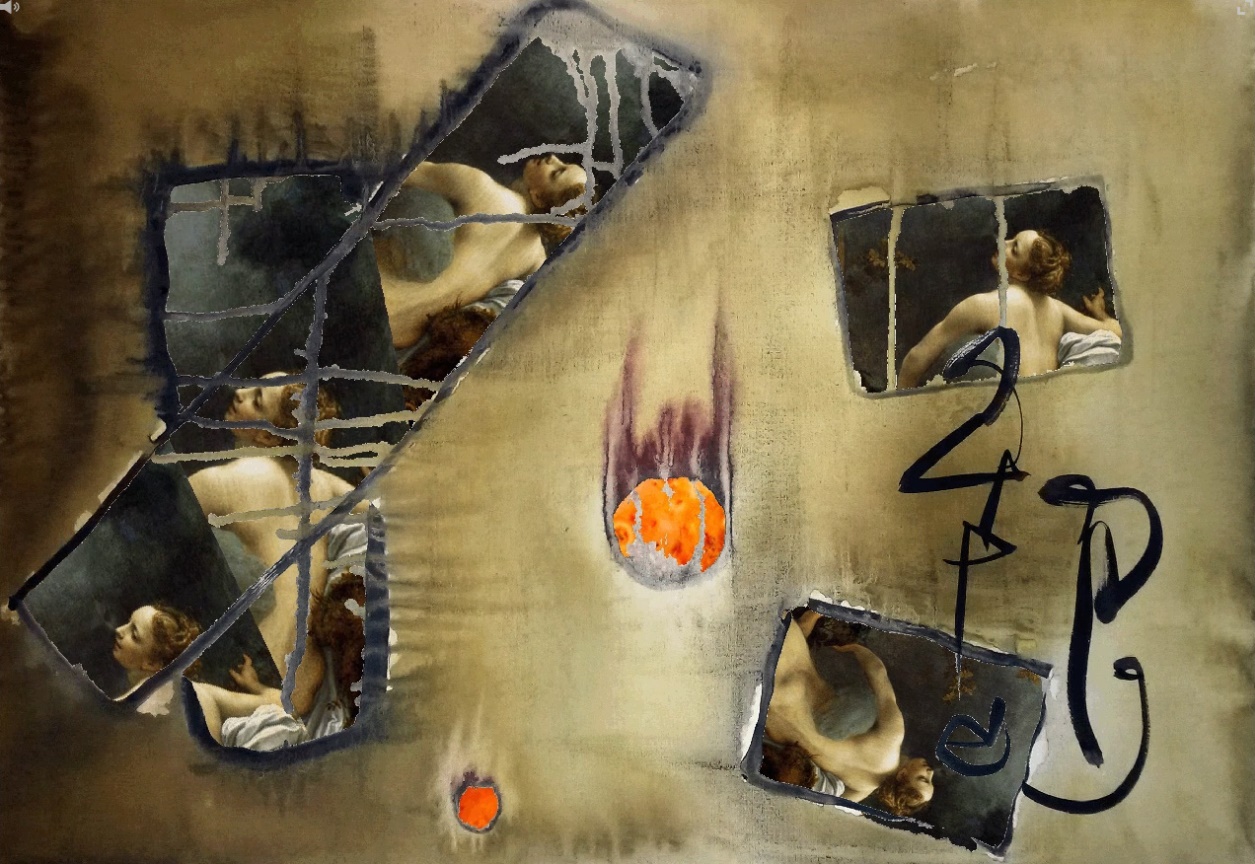 ИО 2Скажи мой друг, ты правда ли не знал,что Ио умерла и прах еёразвеян над волнующимся морем?Да-да, она нарочно попросила,чтоб море волновалось... Наш корабльто на волну взлетал, то падал между волн,а прах никак развеиваться не хотел,прилип ко дну жестяной банки.Так ты не знал? А помнится когда-тоты трогал груди Ио и вдыхалеё дыхание, и ноги искололо жёсткую траву между камнейдороги римской. Там была лунавосьмая, кажется, а может быть, девятая?Я подзабыл... А ты, мой друг, всё жив?27 августа 2015 года, четверг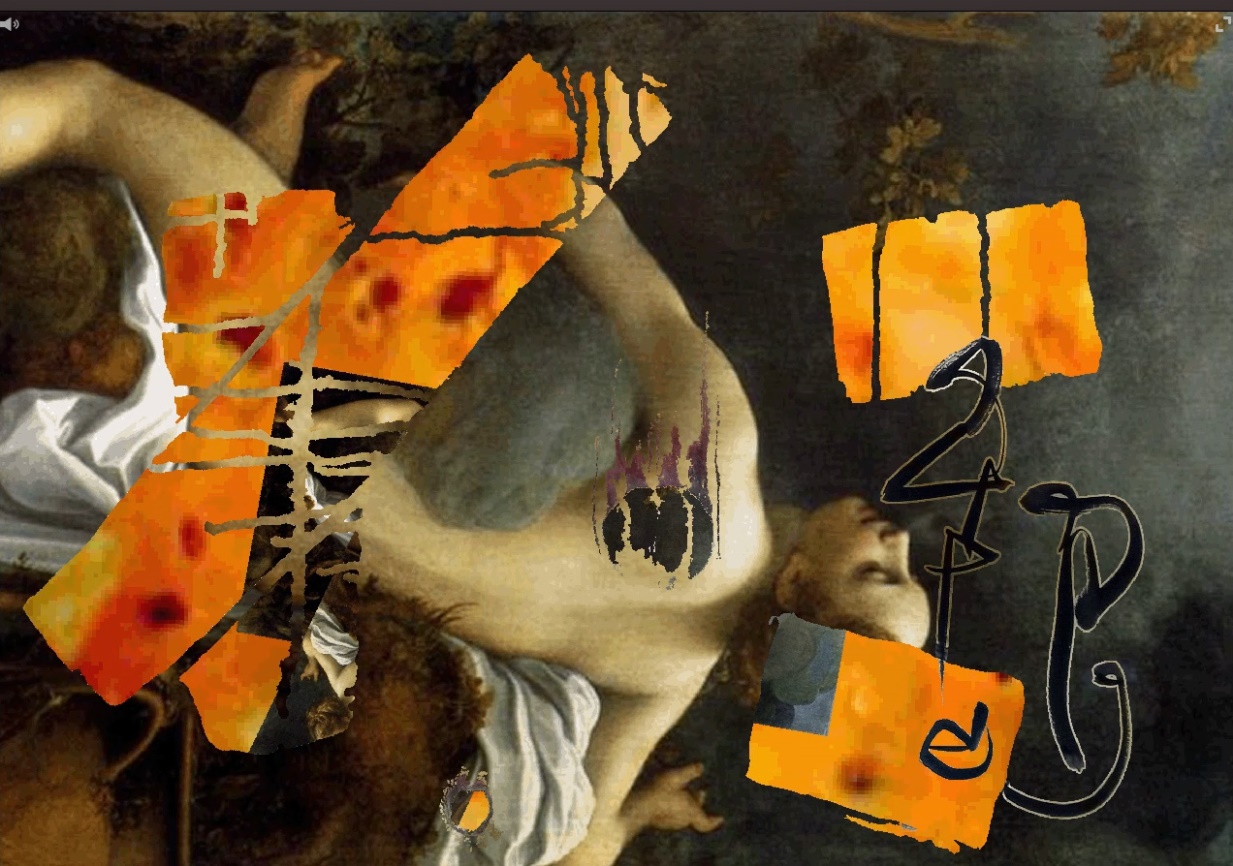 А Я ТАК ДУМАТЬ НЕ МОГУ— Да пошло всё!...Так думал молодой повеса.А я так думать не могу,поскольку должен быть мудрей.Увы и ах.5 сентября 2015 года, субботаКОГДА-НИБУДЬ, ЛЕТ ЧЕРЕЗ ТЫСЯЧУКогда-нибудь, лет через тысячу,я, наконец, скажу,пусть голосом чужим,зато всю правду.Пока же помолчу.5 сентября 2015 года, субботаНА МНЕ ИГРАТЬ МОЖНОНа мне играть можно.Это совсем не сложно.Всего-то несколько клапанов —жми на них — вот и всё!Не скажу, что никто,кто-то всё-таки жмёт,но большой популярностьюони не пользуются.По большей части я молчу.5 сентября 2015 года, субботаА НЕ ХОЧЕШЬ, И НЕ НАДОЯ по-прежнему такой же...проведи рукой по коже.А не хочешь, и не надо.5 сентября 2015 года, субботаЯ ОДНОГО НЕ ПОЙМУЯ одного не пойму:чего они все врут?Говорили бы правду —всё равно никто не верит.5 сентября 2015 года, субботаГРОЗДЬ ВИНОГРАДАГроздь винограда.Почему-то привиделась мне гроздь винограда.Такое бывает во время странствия.Потом проходит.Так говорил и рисовал иероглиф "Скиталец".Обнаруженный на квантовом уровне на обратной стороне кварков.Потом ещё дождь в берёзе.Почему так?В берёзе дождь, а вокруг сухо, нет дождя.Решётчатые чулки,ножки изогнутыу скамейки,и спинка тоже.Никто не сидит.Или — тайно — ночью — приходит и сидит.Если каждую ночь считать по одной звезде...Вот что там торчит, из стены дома?Каждый день прохожу мимо и забываю посмотреть.Когда вспоминаю, то уже прошёл мимо.Не возвращаться же.И так до смерти.У неё голос.Она песни голосом поёт.Медное горло.Знаете, зачем на картине фон?Чтобы она пружинила.Как пружинит тропа под ногами.Или свет через всё небо.29 октября 2015 годаЧЕВОЧКА С ХВОСТИКОМСмотри фильм: http://burdonov.ru/SlidesAVI/Chevochka.mp4Жила-была чевочкаи был у неё хвостона хвостом махаяползла по деревяшкедо самого до небаЧевочка с хвостикомползёт и машет хвостикомпо шершавой кореберёзы-деревавверх до самых высотЧевочка с хвостикомползёт и плачето неудавшейся личной жизниот неуютности мираи хвостик у неё дрожитЧевочка с хвостикомразмахивает хвостикомкак последней надеждойна ласкающий ветерв темнеющей высиЧевочка с хвостикомцепляйся крепчеза шершавую корукакого-то дереваах, очень высокогоЧевочка с хвостикомполна отчаяньяи готова на крайностии смертельный риски только хвостик у неё дрожитЧевочка с хвостикомрасправит крылышкии с темнеющей высиполетит-полетита хвостиком рулитЧевочка с хвостикому тебя же нет крылышеки незавиднаятвоя судьбинушкаи шершава кора у берёзыи только хвостик в темнеющей высотеЖила-была чевочкаи был у неё хвост17 ноября 2015 года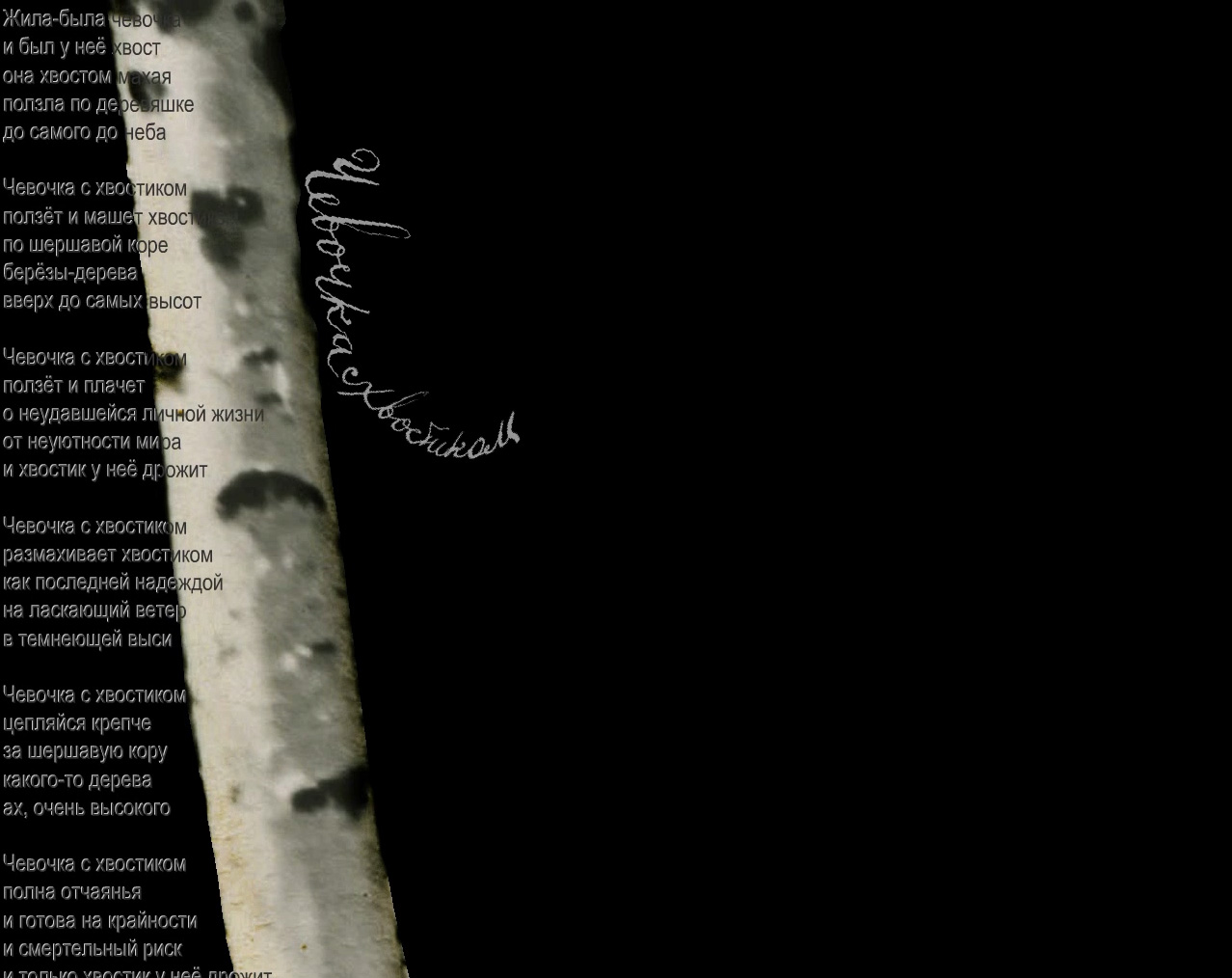 ВОКАБУЛЫ ВОСПОМИНАНИЙТуман над лугом.Вырастает дерево,собака повернула голову.И звуков нет.И только вдалекеплеск вёселтише комариного писка.Туман над рекой.По железному тросуподобному нити времениуплывает лодка в туман,уменьшаясь и исчезая.Стоя в кузове грузовика,летящего по деревенской улице,махаю рукойулыбающимся лицам.Дождь.Когда всё кругом мокрое,мир кажется единым:и трава, и небо, и лицо.27 декабря 2015 года2016КРУПЫ ТЁМНЫХ КОБЫЛАлександр Ефимович был человекА Татьяна Ивановна — женщинаОни прожили вместе целую жизньА после вышли на пенсиюИ дубовая роща стояла зимойбез листвы и без пения в нейИ потные стволы были похожина крупы тёмных кобыл32 января 2016 годаЯ СИДЕЛ И ДУМАЛЯ сидел и думал.Подошёл человек с усами и сказал.Я как сидел, так и сидел, как думал, так и думал.Он сплюнул усы и ушёл.А я сидел и думал.Я сидел и думал.Подошла женщина с мобильным телефоном.Я как сидел, так и сидел, как думал, так и думал.Она плюнула в мобильник и ушла.А я сидел и думал.Я сидел и думал.Подошёл пёс лохматый без ошейника и стал смотреть.И я перестал.11 февраля 2016 годаЯ ВЕРЮЯ верю, что ты прав,И ты права,И он, который, тоже прав,И тот, что убегает, тоже прав,И прячущийся за углом,И падающий в люк, оставленный открытым,И исчезающий за полосой тумана,И нервно курящий в сторонке,И поднимающийся по стремянке,И вросший в кресло,И ушедший в лес,И медленно плывущий по реке,И опрокидывающий рюмку,И смахивающий снег с лица,И дождь стирающий с лица,И матерящийся в сугробе,И поворачивающий руль,И уходящий по дороге,И выбросивший кисти и палитру,И на клочки порвавший письмецо,И ключ швырнувший,И заснувший на садово-парковой скамейке,И не родившийся,И мёртвый,И случайно живой.16 февраля 2016 годаКОЛЯ ДУНИНА Коля Дунин жил в деревне,у Выползня на самом на краю.У него была мама,но потом она умерла.Ну, то есть сначала не на краю,но тот дом сгорел,и стало на краю.Как рассветало, шёл Коля к водокачке,и в дождь, и в снег, в туман, в росу,в весну и в осень, в ветер, в тишь,в цветение полыни, в аистовый клёкот,в сухой песок и в мокрую траву,в плешь комариную и дух грибной,в дрожащий старомодный солнца луч,в дрожащую новёхонькую паутинку,и нажимал на кнопку.Насос  работал,поднималась водаи уже сверху, с башни,бежала в трубах под землёйпо всей деревне.А если Коля забывалпридти и кнопку ту отжать,вода так и лилась, переполняяи проливаясь с верхотуры вниз,пугая аистов, что свилигнездо на крыше водокачки.А если Коля забывалс утра нажать на кнопку,то кто-нибудь ещё придёт,и кнопку ту нажмёт, посколькувода ведь всем нужнаи каждый день.А ещё Коля Дунинумел на тракторе кататься,и по деревне, и по дорогам всяким.А сколько ж было лет ему, когда,да ведь совсем немного вроде,наверное, за сорок, вряд ли больше,когда он выпилчего-то не того,и умер.16 февраля 2016 годаВСПОМИНАЮ ЕЁКогда её я вспоминаю,я вспоминаю не её,а просто молодость была,и не было ни холода, ни жара,всегда хорошая погода стояла,метро работало исправно,читали в нём газету «Правда»,а кое-кто читал «Известия»ну вроде как бы из протеста,тропинки в парке были сложные,мечты с надеждами не ложные,не закрывалась долго дверь,приветлив был милиционер,кружился снег всегда спиралью,и что-то пряталось за далью,вопросы были о самой сути,ответы близко, ещё чуть-чуть,трава зелёная, а небо синее,и все прохожие были красивые.Она была...ну, в общем, тоже.16 февраля 2016 годаМЕТЕОЗАВИСИМОСТЬМетеозависимость,знаете чего такое?Это вот когда снег идёт за окном,то вроде как и внутри тоже:от затылка вниз, по позвоночнику,а когда дождь идёт,то льётся по груди,восходит солнце, значит,восходит солнце,и ветер всегда насквозь,и облака клубятся в животе,и буря мглою нёбо кроет,и в холод скука и гранит,и будто что-то говоритмагнитный вихрь, у виска крутя,и ночью-то темно,и звёздная мигрень,и страшен циклоп Луны,циклон с антициклономкак сердце с разумом,и ни одна заразане скажет: « А хотите, я сменю погоду?»16 февраля 2016 годаИНОПЛАНЕИноплане-плане-тянетяне-планеприлетелители тянитени планетели елители тестоим здеся не местоишь разлеталися17 февраля 2016 годаТАБУРЕТКАлети-лети моя табуреткатело лета в майке и беретке16 марта 2016 годаОНИ НЕ РАЗЛИЧАЮТ...Смотри фильм: http://burdonov.ru/SlidesAVI/Oni_ne_razlichaiut.mp4Часть 1.Они живут, не различая живых и мёртвых.В правом кармане они носят камушки.Когда встречаются, достают камушки и чокаются ими: чок.И потом ещё долго эхо: чок-чок-чок.А руками не могут: слишком много электричества.Если бы люди висели на ветвях могучих деревьевкак висят серёжки на весенних деревьях,было бы счастья много.Так они думают.Они шьют друг другу одежды,сначала молятся, а потом шьют.Иголки длинные-длинные,нитки цветные-цветные,а пуговицы — как те камушки.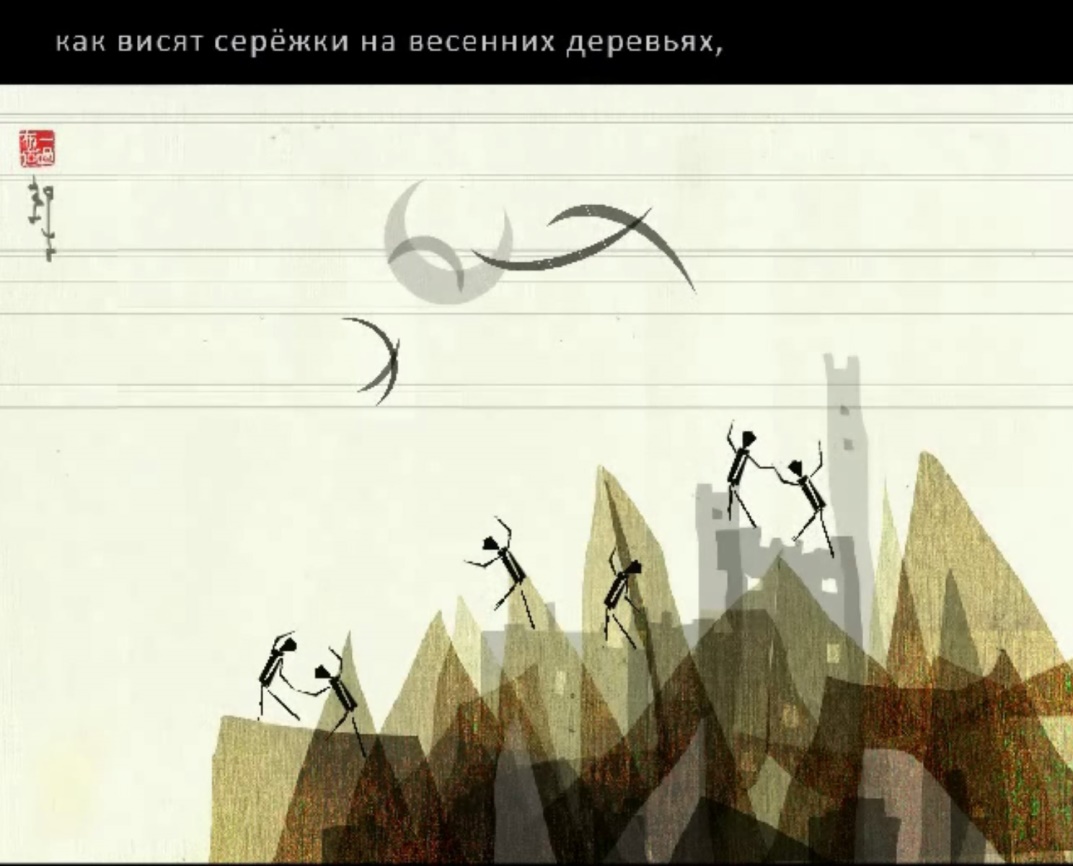 Летом падает снег, зимою падает дождь,деревья весною плачут,плачут они и осенью,а смеются только по ночам —всё у них не как у людей.Это из ихнего учебника по физике.Звёзды же наоборот.Так у них заканчивается учебник астрономии.Очень любят багетные мастерские:выбирают рамки долго-долго, придирчивые очень.На фонарных столбах и автобусных остановкахвисят крючки, на которые вешаются рамки.Пустые рамки — для красоты.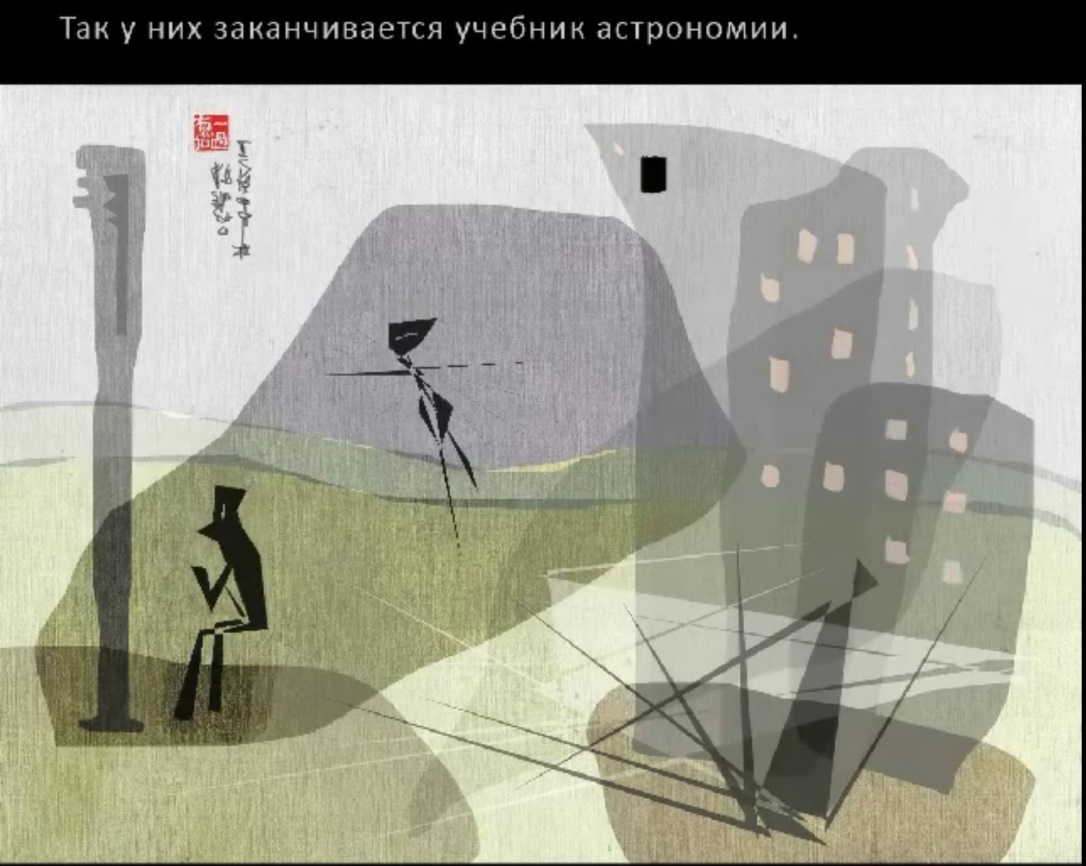 В глухих горах,где в тёмной тишинепараболою падал водопад,на склонах росла земляника.Мы её собирали и ели со сливкамипрямо ложками.Это они такие стихи сочиняют.А когда им приспичивает, они говорят речи —длинные как закат солнца.Я их спрашивал: ну, а как жеполит-то-то, эконом-то-то, социо-то-то, психо-то-то.А они отвечали: то-то и оно,и почему-то всегда смеялись.Ну, чего смешного?А любовь?И вот тут они плакали,но так, чтобы я не заметил,и били себя в грудь: нам хорошо, нам хорошо, нам хорошо.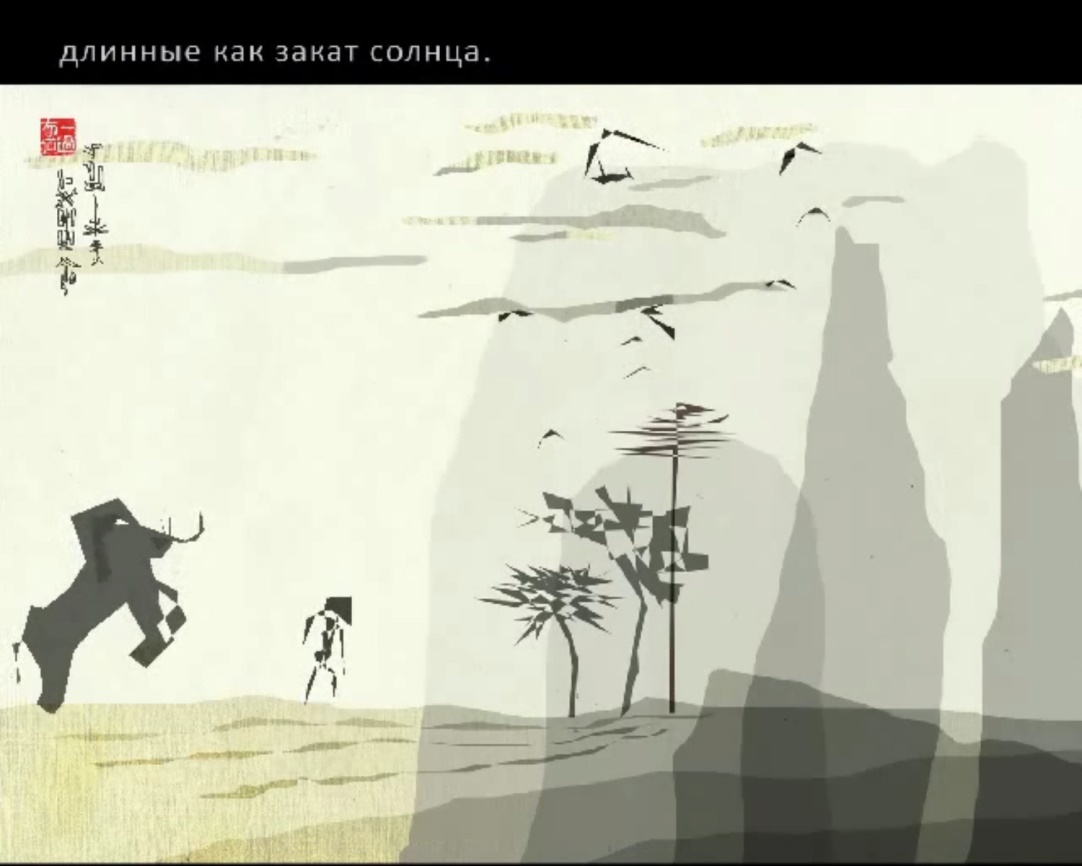 Вороны у них прикормлены,и мышки всякие, и паучки,всё время ходят за ними,как на верёвочке.Мужчины тоже прикормлены,но ходят отдельно:наденут шляпу, возьмут тростьи ходят, ходят, ходят.А женщины не прикормлены,голодные очень,но не едят — диету соблюдают.Где-то там, где-то тогдав океан уплывает берег другой,туман поднимается,что и требовалось доказать.Из учебника по математике для старшего возраста.Они не различают живых и мёртвых.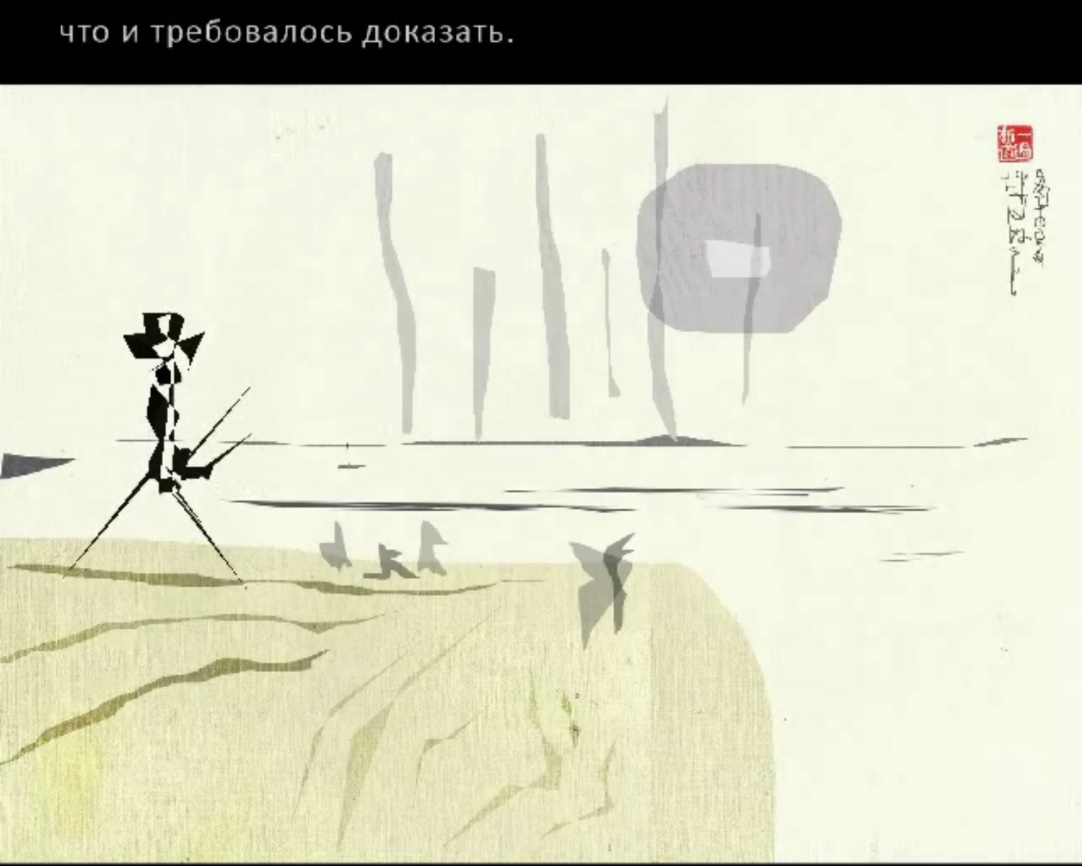 Часть 2.Они не различают живых и мёртвыхКак будто не родились, а умерли,и впереди их ждёт не смерть, а рождение.Жаль, что такие люди живут недолго,сколько бы они ни прожили.Но облака плывут по небу независимо от этого.Да, независимо,как бы нам это ни казалось странным.И солнце освещает всех подряд,заметьте — всех подряд, без разбору.А вы говорите — демократия.Ещё у бабы Любы была такая привычка: улыбаться.Я уже давно не видел улыбающихся людей,да нет, я же не про мышцы лица говорю.А он вот умел улыбаться,правда, делал это редко.Когда-то и я умел...Или мне только кажется,и это было до смерти?Проклятые облака!Хотя... это всё от привычки думать и жить во времени.Вернуться, что ли?Учёные, философы и поэты доказали: возвращение невозможно.Вернуться, что ли?Там заря малиновая, и камни, и длинный забор.Если бы не было заборов, то нельзя было бы сказать:там, за поворотом.Я тоже люблю тропинки, прости Лао.Что-то мы давно не виделись,хотя встреча и разрушает беседу,встречаться нужно случайно,а лучше мечтать о встрече.Проклятые облака, проклятый забор, проклятые камни!Любимые облака, любимый забор, любимые камни!Во всём виновато зеркало без пылинки...19-20 марта 2016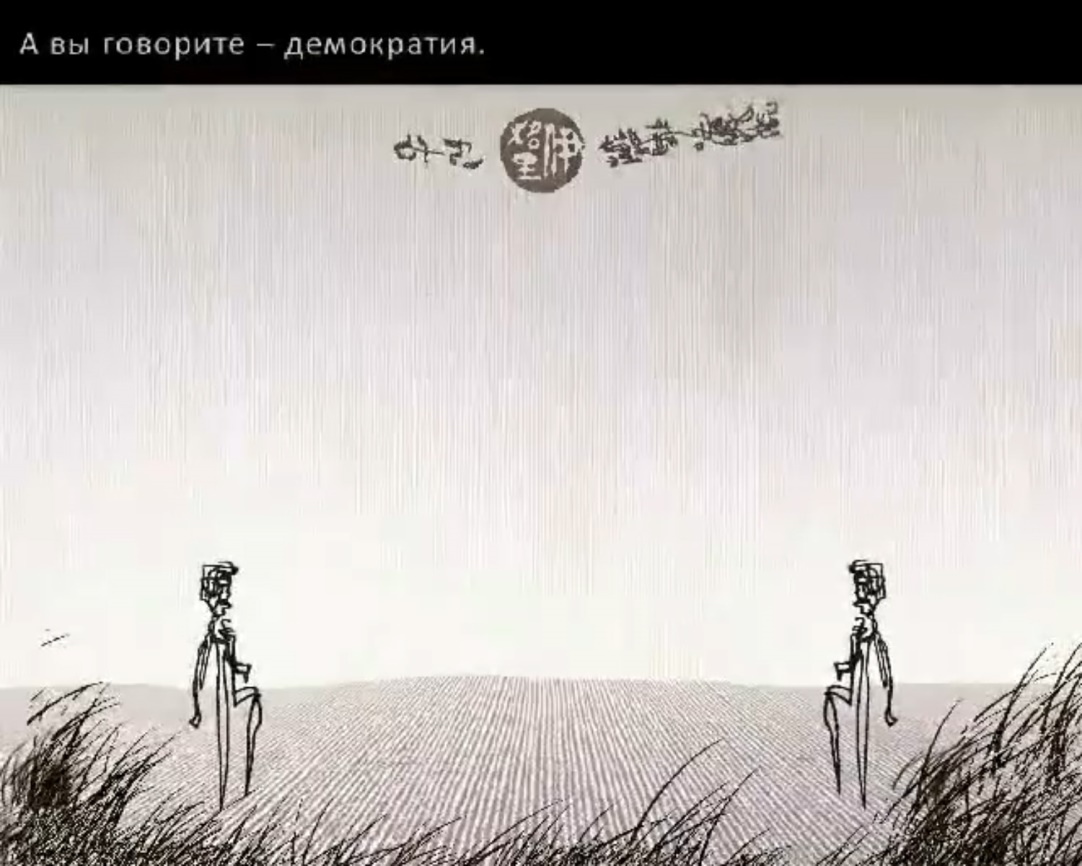 НА КРУГИ(лирическое-геометрическое)Всё возвращается на крУги,а также твёрдые квадраты,и треугольники срамные,и гиблый параллелепипед.За улетевшею прямою,едва коснувшейся щеки,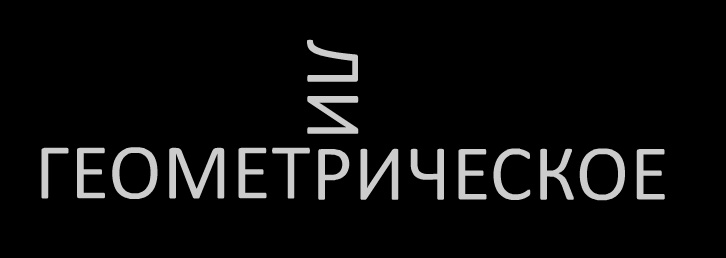 уходим в плоскость неземнуюна берегу реки.Туман укроет эти точки,утихнет многоточий крик,и звёзды станут как крючочкидля наших шляпок и туник.А на равнине снег растает,и где-нибудь в начале маяна куче мусора фрактальнойцветок раскроется прощальный.И шмель тяжёлый пролетит.17 апреля 2016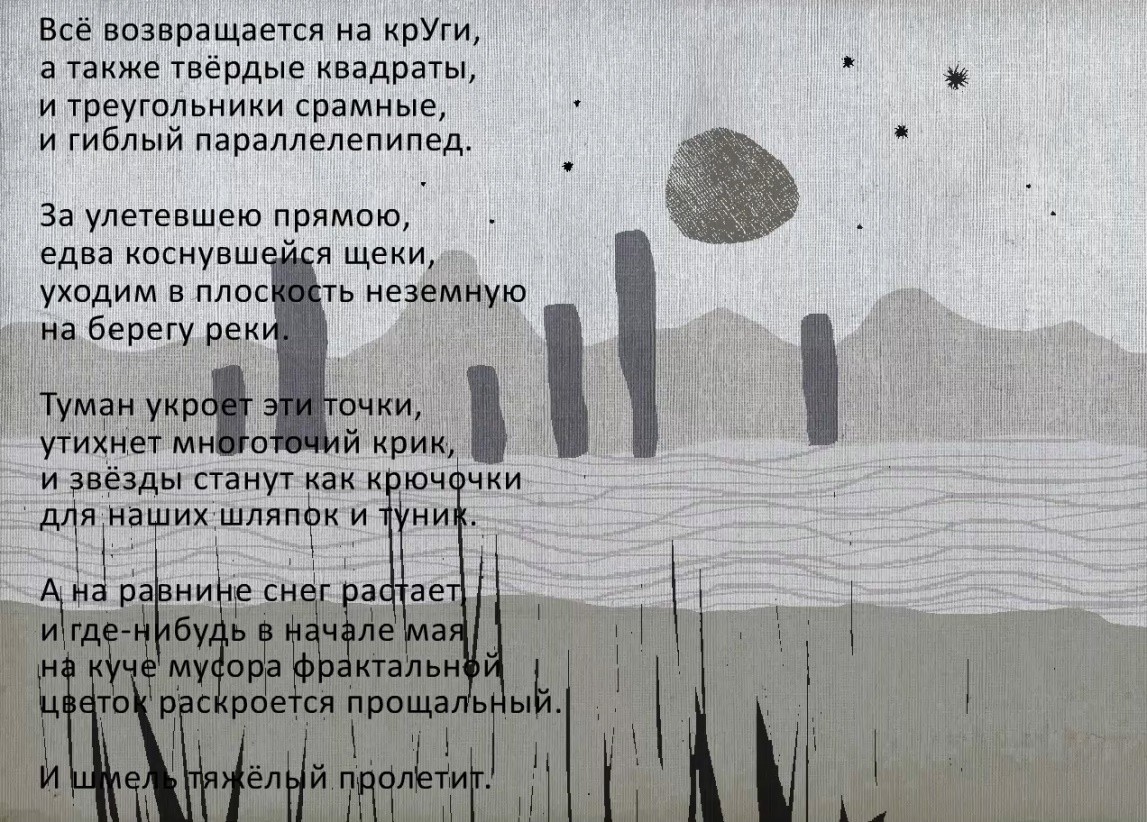 НА БЕРЕГУ ВОДЫЧеловек на берегу водыподобен древнему мудрецу,который стоит на берегу воды,и всё время повторяет:«Вода течёт подобно тому,как течёт время,не останавливаясь,и дважды в неё не войти,и дважды из неё не выйти».А потом человек уходитс берега воды.Мудрец остаётся одинв вечном своём одиночестве,продолжая бубнить одно и то же.Липовка, 30 апреля 2016В ВЕСЕННЕМ ЛЕСУВ весеннем лесучерёмуха пахнет холодом,и кружится бледно-зелёнаяпаутина берёз,прозрачных до белизны,у подножия сосен,хранящих тепло и солнцеи зимою и летом,и молчаливая дорога,гасящая тишиноюзвуки шагови разговор ушедших людей.Липовка, 30 апреля 2016Хокку: За поворотом дороги нет ничего, только дорогаЗа поворотомдороги нет ничего,только дорога.Липовка, 30 апреля 2016ШУ НА ОХОТУ ПОЕХАЛТексты эти навеяли 4 строки по 4 иероглифа в каждой из песни «Shú yú tián — Шу на охоту поехал»:Это песня 3 из подраздела VII "Песни царства Чжэн" раздела I "Гофын — Нравы царств" древнекитайского "Канона Песен" (Ши цзин).Перевод Штукина этих строк я воспроизвёл в первых четырёх строках стихотворения, а на остальные строки — вольные импровизации на ту же тему.5 мая 2016Улица точно пуста, и людей я не вижу на ней...Улица разве пуста и людей ты не видишь на ней?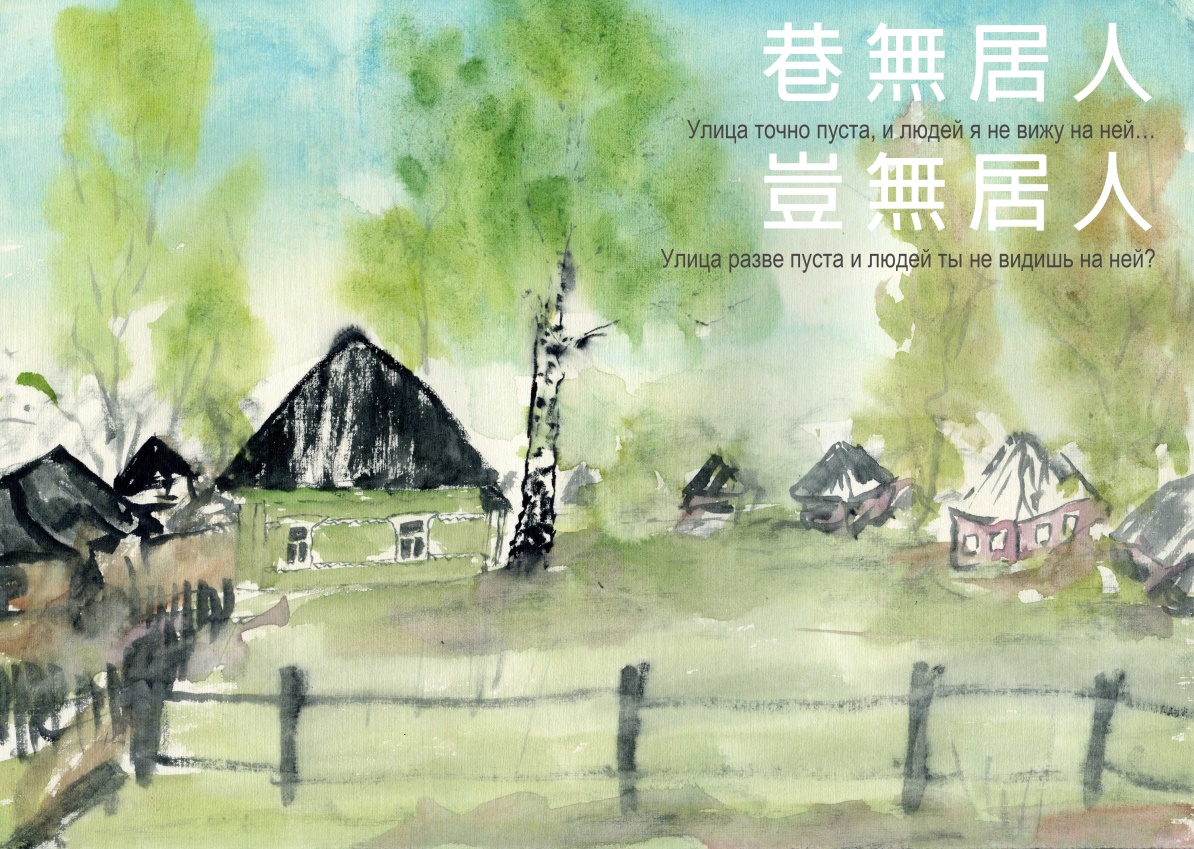 Нет здесь, на улице нашей, умеющих выпить вина...Разве на улице нет умеющих выпить вина?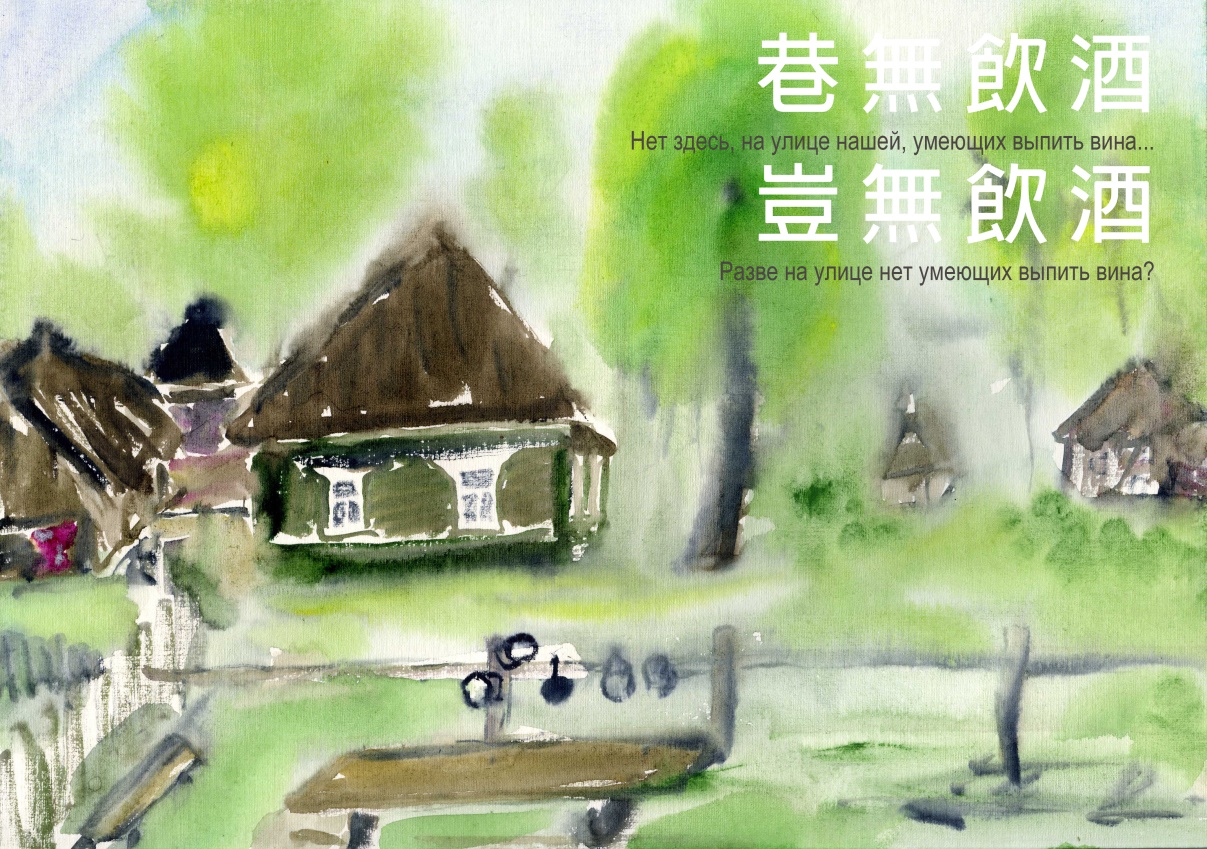 Опустела деревня, мало кто есть в живых.Разве в деревне совсем уже мало живых?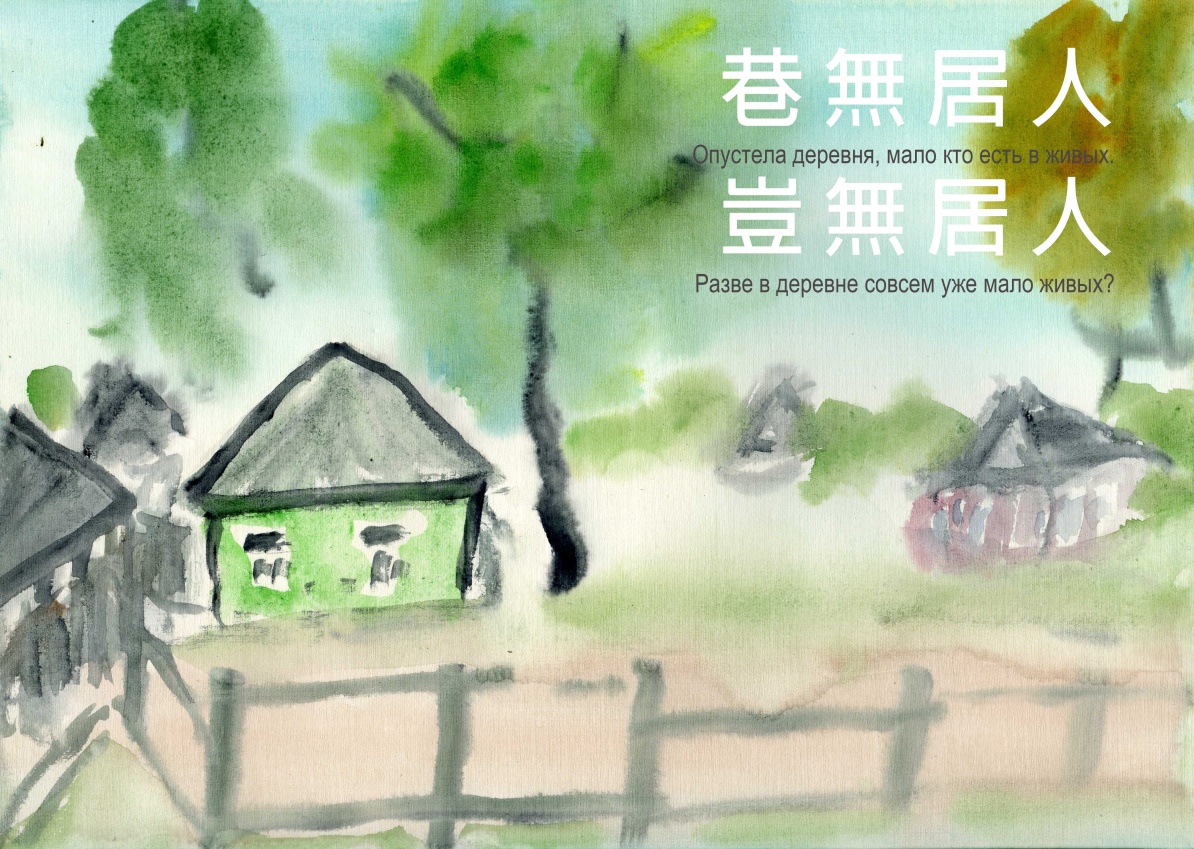 В деревне не пьют хорошего вина.Разве не пьют в деревне хорошие вина?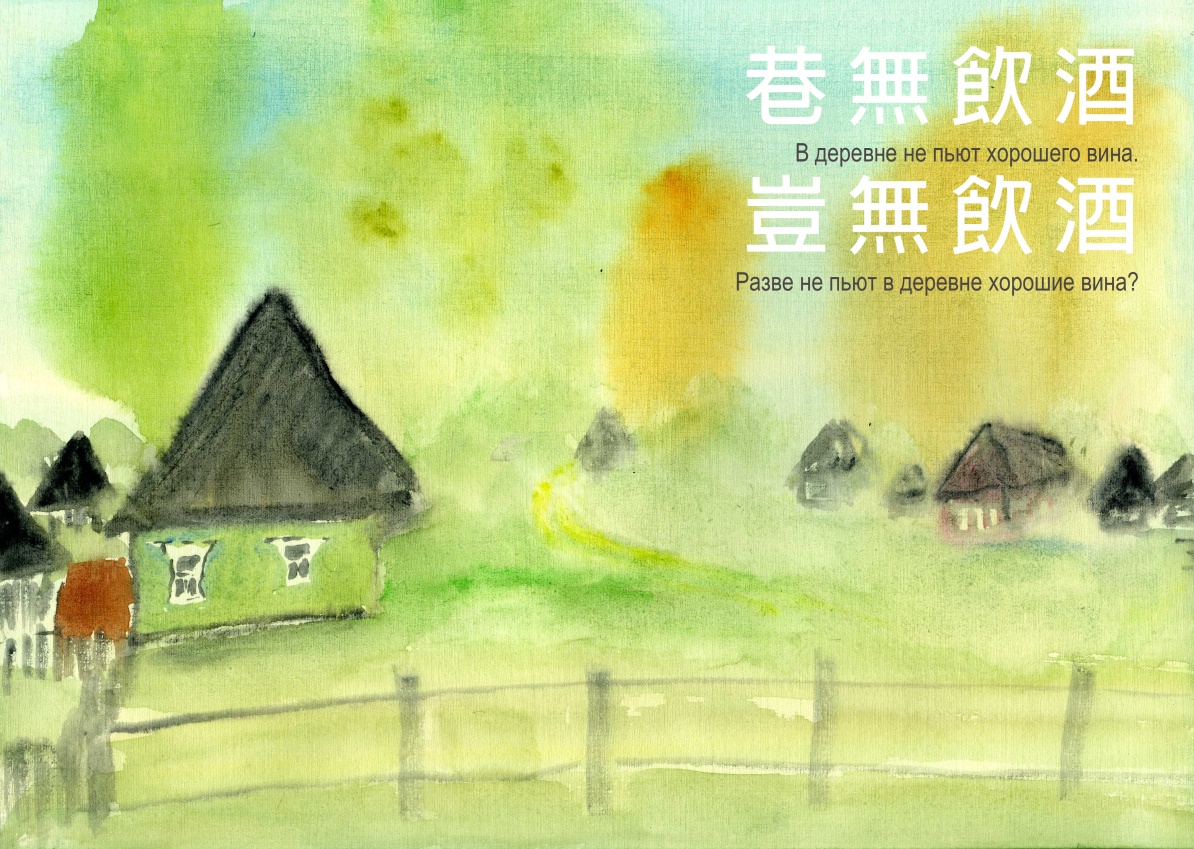 Вдоль улицы никто не сидит неподвижно с поджатыми ногами.Разве уже не сидят неподвижно и ноги не поджимают?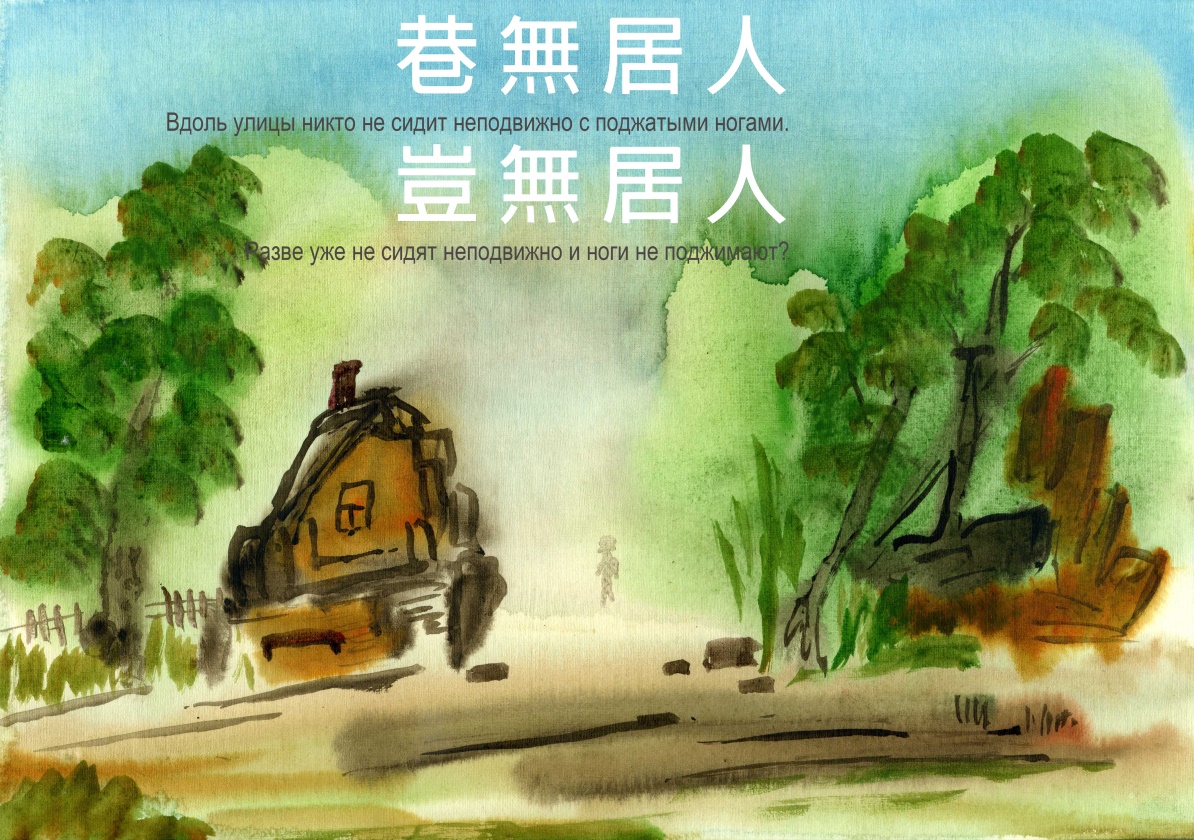 Вдоль улицы редко теперь гуляет попойка-пирушка.Разве по улице уже не гуляют весёлые пьяные люди?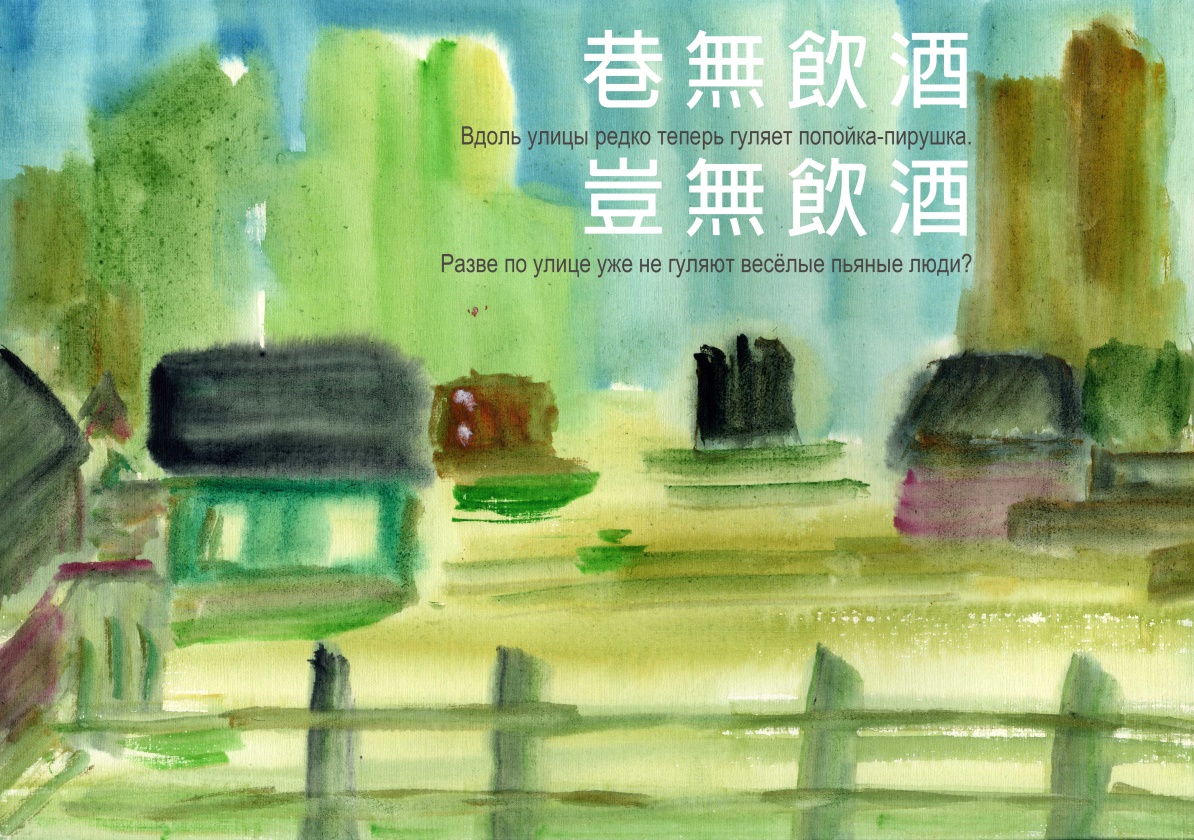 Никто в деревне не занимает пост из достойных людей.Разве в деревне достойные люди совсем не у дел?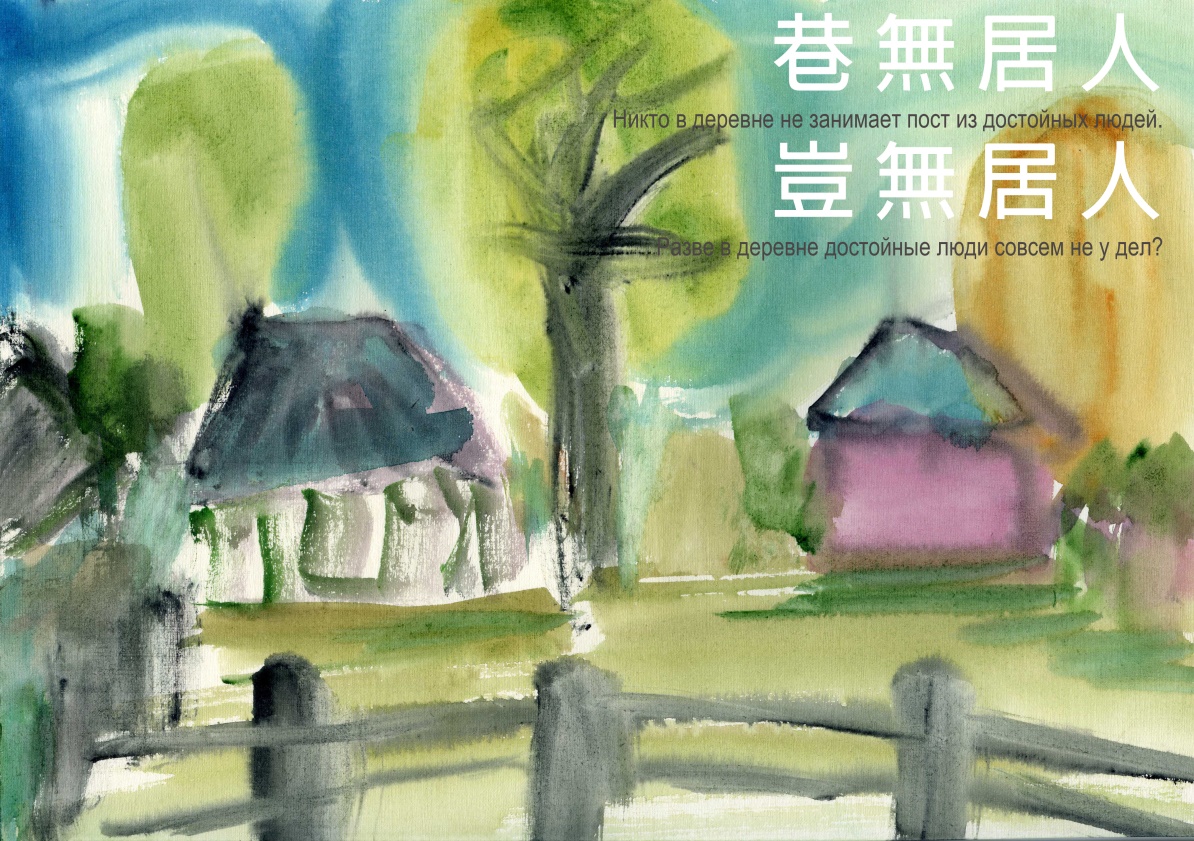 Люди в деревне утоляют жажду водкой.Разве утоляет водка жажду людей?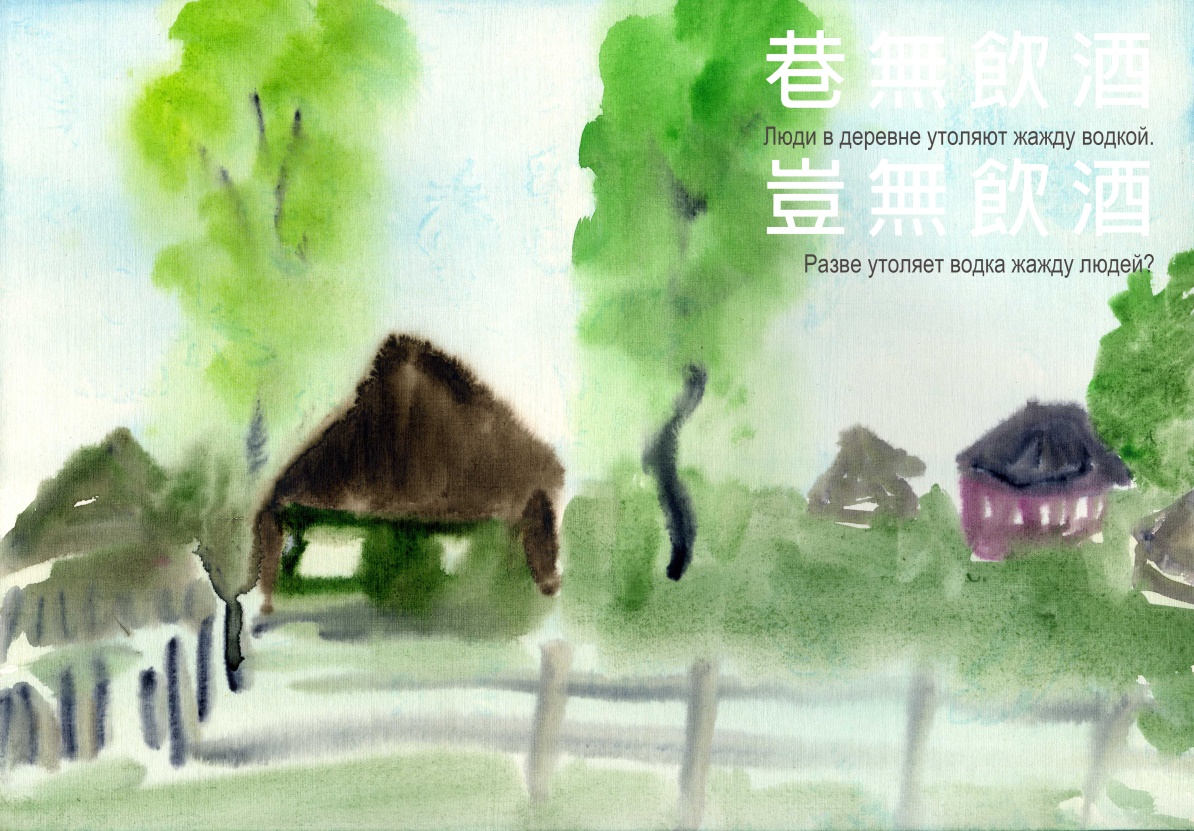 Вдоль улицы не осталось совсем домов не заброшенных.Разве совсем уже нет на улице нашей домов, где живут?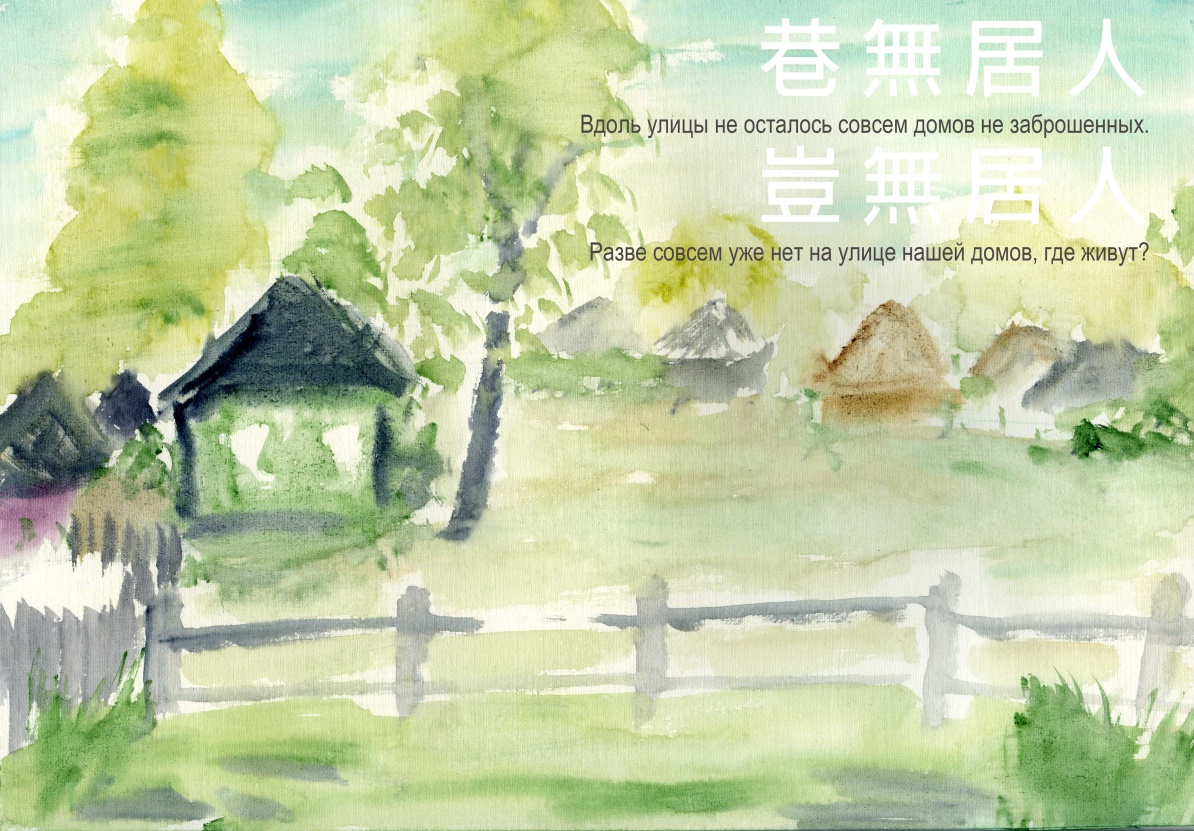 Жители нашей улицы таят в себе винный дух.Разве жители нашей улицы что-то в себе таят?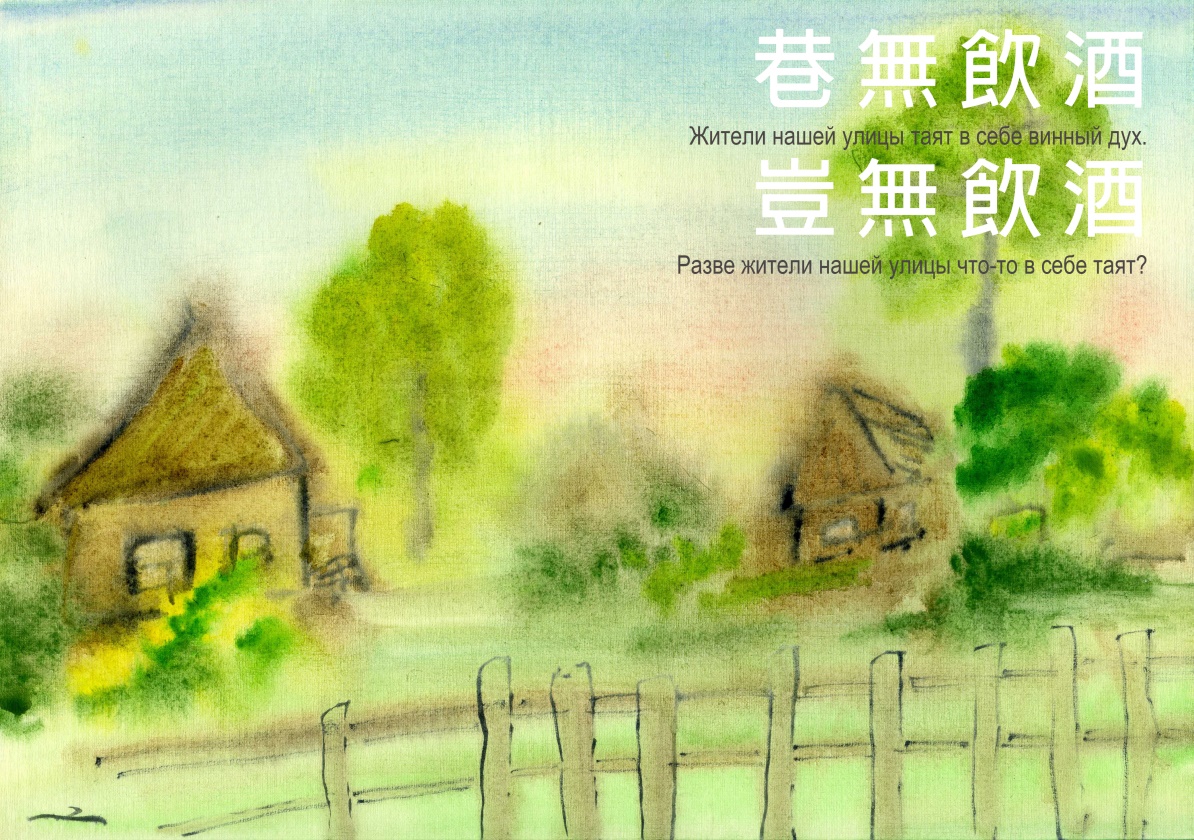 В деревне нет возможности проявиться талантам человека.Разве в деревне нет возможности проявиться талантам человека?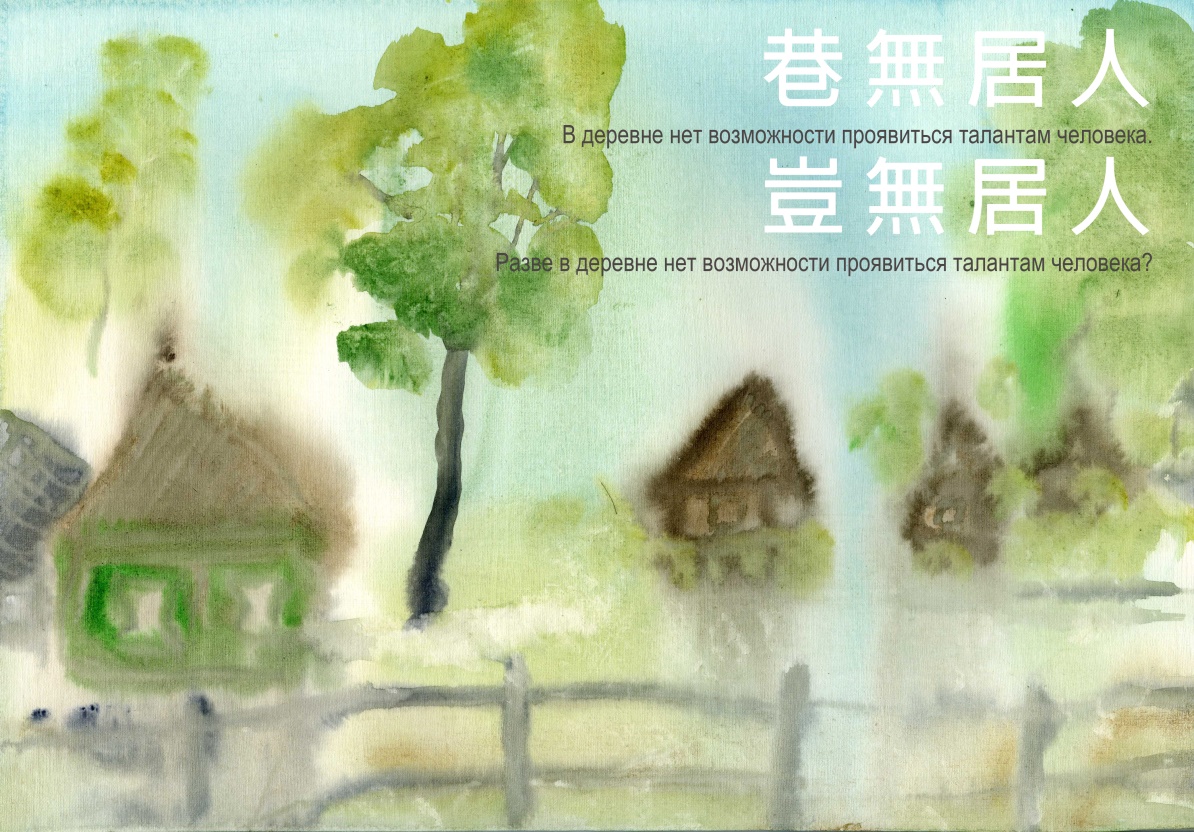 В деревне уже не осталось пьяниц, они все умерли.Разве в деревне не осталось пьяниц, и все они умерли?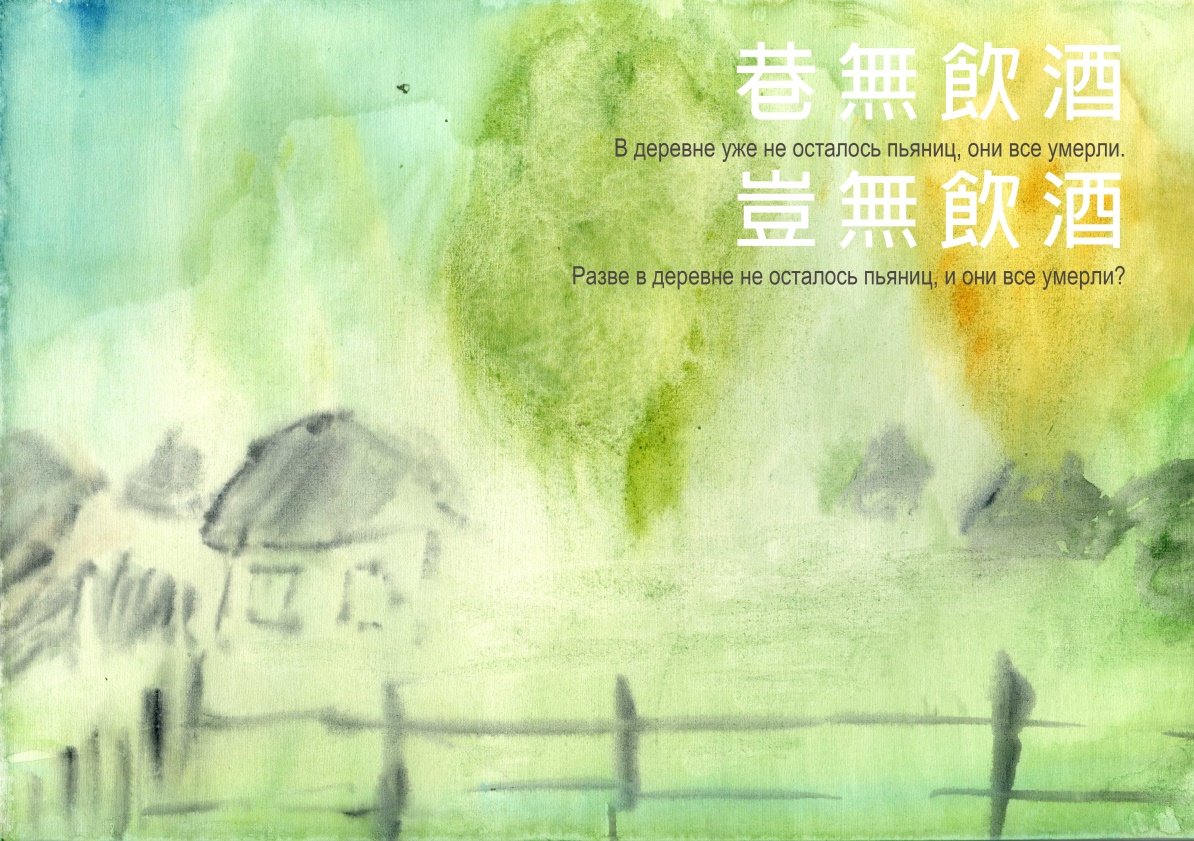 ЗАНАВЕСКА В ОКНЕНад улицей плывут зелёные деревьяВ окне за занавеской кто-то смотритИ солнце в небе не гаснетИ ночью звёзды загораются напрасноИ ветер прилетает с площадейИ плачет и смеётсяНе шелохнётсязанавескав окневариант:Над улицей плывут зелёные деревьяВ окне за занавеской кто-то смотритИ солнце не заходит никогдаИ только ночью звёзды появляютсяИ ветер прилетает с площадейНо не колышет занавески в том окне31 мая 2016ДЕВУШКА В МЕТРОДевушка в метро с окровавленным глазом.Девушка в метро с коленями толстыми.Девушка в метро с губами злыми.Мчится и мчится метроиз вечности в вечность.Стихи переваривают слова,как удав переваривает кролика.Души переваривают стихии порхают как бабочкив синем подземном небеубиенные.28 июня 2016МЕЛКИЕ БЕЛЫЕ ТОЧКИМелкие белые точкиКакие-то там цветочкиПахнет травой и мёдомИ каким-то далёким годомМуравей на песчаной тропинкеС тяжёлою ношей на спинкеМерцают дома деревниНад ними дышат деревьяВ небе летающая тарелкаБелая с обтрёпанными краями18 июля 2016ВОТ СПАСИБО ХОРОШОВот спасибо хорошоПоложите на комодА у вас комода нетПоложите на буфетА буфета нет опятьПоложите на кроватьА кровати мыши съелиНу оставьте на постелиНа постели нету местаНу тогда засуньте в тестоТесто может расползтисьВот пристал же отвяжисьЛадно я тогда потомПередам с моим котомУ тебя же нет котаНу появится когдаДо свидания ужеВот спасибо хорошо18 июля 2016ТЁТЯ ВАЛЯЯ спросил у тёти Вали:Вы мне водку наливали?Тётя Валя отвечала:Я тебе налИла чая.Я поправил: налилА,Но она не поняла.18 июля 2016СЯВаня любит покупатьМаня любит покупатьсяВова любит поддаватьА Маруся — поддаваться18 июля 2016НА ВДОХ И ВЫДОХСтарые брёвна избы деревенскойдышат медленнеечем движется в небе звездаТолько травы из года в годвесной из земли возрастаютлетом солнце едят и пьют дождичтобы осенью умеретьи зимою уйти под снегна вдох и выдохМожно печку разжечьи сжигать за поленом поленобрёвна тепло сохранятна какое-то времяНо времени всё безразличнооно стоит и его обтекаюти травы и брёвна и звёздыиз ниоткуда и в никудаКак бабочка бьётсяв стекло фонаряна вдох и выдох19 июля 2016В ТЕМНЕЮЩИХ ВЫСОТАХВ темнеющих высотахзвезда горитВ светлеющую водутростник глядитЗвезда падучаяТростник надломленныйЗдесь солнце невидимкою мелькаетпо кругу-колесуи оставляетв небе дымный звёздный следЗдесь времени по сути нетЛишь тонкий комариный пискзвучит как мантраза лобовым стеклом скафандра19 июля 2016ОЧЧетыре часа ночиили точнее утраСолнце раскрыло очиточнее один оч19 июля 2016Я ПРОСНУЛСЯ РОВНО В ПЯТЬЯ проснулся ровно в пятьлучше лягу спать опятьпока солнце не выпуталосьиз веток и листьев деревана той, на восточной стороне улицыпока не вышел из-за углагром с колотушкойчто бродит и бродитпо западной окраине деревни19 июля 2016ОБЕЗГЛАВИЛИ СТО ТЫСЯЧ ВОИНОВ118 стихотворений Игоря Бурдонова в переводе Гу Юя. № 86В деревне читаю "Ши цзи" — "Исторические записки" Сыма Цяня...		Падает медленный тихий дождьС равномерно серого небаЧитаю, как древний китайский вождьОбезглавил сто тысяч воиновС крыши упала капля дождяЖду, когда упадёт другаяЦарство Чжао напало на царство ВэйОбезглавили сто тысяч воиновВетер выдохнул в тишинеВеер дождя взмахнул два разаВ царстве Шу случилась великая смутаОбезглавили сто тысяч воиновВода притупила пять цветовОттенки один другого тоньшеЦарство Юэ уничтожило царство УОбезглавили сто тысяч воиновВ мокрой траве утонули звукиКузнечиков и шмелейПала столица Великого Чу — Великий ИнОбезглавили сто тысяч воиновИ снова медленный тихий дождьТо ли падает, то ли нетВеликое Чжоу лишилось треножников ЮяОбезглавили сто тысяч воинов十万将士人头落地我在乡村读《史记》—— 司马迁的著作《史记》……雨丝缓慢，静悄无声天空灰蒙蒙下着小雨，我阅读，中国古代君主如何让十万将士人头落地房顶上落下一个雨点我等待, 何时落下另一滴赵国向魏国发动进攻十万将士人头落地寂静中传来风的叹息雨的扇子挥动了两次蜀国发生了大规模暴乱十万将士人头落地雨水过多使五色凄迷被水洇湿后不再清晰越国一举消灭了吴国十万将士人头落地湿淋淋的草丛里昆虫的鸣叫销声匿迹强大楚国的郢都陷落十万将士人头落地雨丝缓慢，静悄无声时而降落，时而平息大周朝失去了大禹的供桌十万将士人头落地Капля дождя повисла на крае крышиДругая капля запуталась в паутинеЦинь Ши-хуан повернулся лицом на югОбезглавили сто тысяч воиновОблака разошлись, и открылось новое небоСолнце сверкает на листьях травыНет, ничего не случилось, всё тихо, ноОбезглавили сто тысяч воинов.28 июля 2016一颗雨滴挂在房檐上另一滴迷失在蛛网里秦始皇脸面朝南称帝登基十万将士人头落地烟消云散，天空放晴草叶子上面阳光熠熠不，平安无事，一派宁静，却有十万将士人头落地2016年 7月 28日2019，2，16 谷羽译ЦАРСТВО У НАПАЛО НА ЦАРСТВО ЧУ118 стихотворений Игоря Бурдонова в переводе Гу Юя. № 87В деревне читаю "Ши цзи" — "Исторические записки" Сыма Цяня...Царство У напало на царство ЧуЦарство Чу напало на царство ВэйЦарство Вэй напало на царство ЛуЦарство Лу напало на царство СунЦарство Сун напало на царство ХаньЦарство Хань напало на царство ЯньЦарство Янь напало на царство ЦиньЦарство Цинь напало на царство ЦиЦарство Ци напало на царство ЧжаоЦарство Чжао напало на царство ЧжоуЧжоуский ван сидит неподвижнопочтительно повернувшись лицом к югуВ Великом Небе плывут облакаПо Великой Реке проплывают векаЦарство Юэ напало на царство УА в нашей деревне грохочет далёкий громА наши деревья съёжились перед дождёмА наши дороги размыло вчерашней грозойЮжные варвары напали на царство ЮэА у нас вдоль дороги пахнет полынным духомЗападные варвары напали на южных варваровСижу на крыльце и курю сигаретуИнопланетяне напали на западных варваровСмотрю как на юге разгорается24 июля 2016吴国伐楚我在乡村读《史记》—— 司马迁的著作《史记》……吴国发动进攻讨伐楚国楚国发动进攻讨伐魏国魏国发动进攻讨伐鲁国鲁国发动进攻讨伐宋国宋国发动进攻讨伐韩国韩国发动进攻讨伐燕国燕国发动进攻讨伐秦国秦国发动进攻讨伐齐国齐国发动进攻讨伐赵国赵国发动进攻讨伐周国周王端坐巍然不动转过面庞注视南方高高的天空云彩飘浮一个个世纪随大河流逝越国发动进攻讨伐吴国我们村听见远方的雷声小小村落在雨水中颤抖我们的路被昨夜雷雨冲刷南方的蛮夷偷袭越国乡村道路弥漫野蒿的气味西方蛮夷进攻南方的蛮夷我坐在台阶上平静地抽烟外星人进攻西方的蛮夷我看见南方烈火升腾2016年 7月 24日2019，2，16 谷羽译ОПУСТИЛАСЬ НА ДЕРЕВНЮ ТЕМНОТАОпустилась на деревню темнотаТолько в небе холодеющий светЖизнь которая была была не таА другой которой не было той нетВот уйду из деревни по дорогеУ меня есть фонарик с отражателемПусть на борт к себе воздушные богиМеня утащат и взлетят по касательнойПолечу между звёзд и кометЯ как тот холодеющий светДальше дальше туда где однаТемнота и её тишинаТолько в дальней сторожке немножкоБудет тлеть огонёк за окошком25 июля 2016ОДНО ДРЕВНЕЕ СТИХОТВОРЕНИЕИдти по лесной дорогеПереставляя ногиОтмахиваясь веткой берёзыОт комаров и мухПересчитывать стволыВысокодлинных сосенДо тысячи и обратноДумать одну и ту же думуПодобно кругам на водеПостепенно сходя на нетКак облако тающееЗа вершинамиНикто ещё эту дорогуПройти до конца не смогХорошо бы оставить послеОдно стихотворениеБольше не надоВ антологии древних стихотворенийС засушенным берёзовым листикомВместо закладки25 июля 2016В НЕБЕ КАКОЕ-ТО ДРЕВНЕЕ ЦАРСТВОВ небе какое-то древнее царствоВетер умер, утихли деревьяА, нет — шевельнулся листокСтранны голоса людей27 июля 2016ВЕТХИЙ ХАЛАТКогда-то добрый человекХотел весь мир согретьУкрыв под полою халатаС тех пор прошло уж много летИстёрся неба ветхий шёлкИ сквозь прорехи на краю восточномПроглядывает алая подкладкаИ на восходе холодно и зябкоИ нет людей, которые хотели б28 июля 2016ПОЧТИ ЧТО БЕЛОЕ НА БЕЛОММежду ночью с пугающими тенями,мигающими глазами звёзд,и распаренным днём, когда толстое солнцепридавливает землю своим животом,находится утро.Встал пораньше,расстелил бумаги лист.Сначала ничего не вышло.А потом случайно получилосьпочти что белое на белом.Теперь уже все проснулись,в хлопотах по хозяйствуходят туда-сюда.А я в тенёчке лежу, отдыхаю.28 июля 2016А ДАВАЙ ТЫ НИЧЕГО НЕ БУДЕШЬ СПРАШИВАТЬА давай ты не будешь ничего спрашивать.А я не буду ничего отвечать.Вот спроси меня: кто так протяжно кричиттам, за чёрной берёзой,в глубине голубого тумана?И я не отвечу.Вот спроси меня: кто там так тихо летит,там, за облаком белым,в глубине голубого неба?И я не отвечу.Вот спроси меня: кто там идёт по тропинке,идёт и уходит?Это я.Это я иду.Это я ухожу.Это я не отвечу.Вот спроси: был ли день?Был ли год?Был ли век?Был ли взгляд?Был ли вдох?Был ли плеск?Был ли блеск?Был ли гром?Был ли май?Был ли чайиз фаянсовой чашки с цветочным рисунком,и кусок шоколадки "Алёнка",и муха, что долго ползла по клеёнке.30 июля 2016ТИОУГТио оу готи ту,Отто Гоу гоу тут.Готого и ути-уги —Готио о оттугии.Итто тут, и гот и тог.Огутого от тиуго?Тиги то...Тит! О тиу ту отуго?Тотутоти ут и ту!О, гогу! Гогу утиу:Тотиту ту тото гоу,Гоу гогу и тугогу.От ту гуг!Оо ии.1 августа 2016КРАСЧО(сонет из 6 букв)Крас чо рако чорка чара,Карачара ос сока.Соракача со окара,Орка корка чосока.Скрач ора сокар асара.Чорочас очар орока —Осарчако соракчара.Ко? Рокачо чоочока!А рокаса? Кор о чок...Орсокач кара-кара,Роскаса о сарооко.Краско чоракор и рокРасаса о сарара.Чоро-чоро око. Око!1 августа 2016Хокку: ТРОПА В НИКУДАЖаркое небоСладкий запах полыниТропа в никуда3 августа 2016Хокку: ТЕРПКИЙ ВКУС ГРОЗЫЖаркое небоУ холодного пиваТерпкий вкус грозы3 августа 2016Хокку: БЕЛЫЙ ПОТОЛОКЖаркое небо.Прячусь в прохладной избе.Белый потолок.3 августа 2016Хокку: БУДТО СУХИЕЖаркое небоЛистья берёзы шуршатБудто сухие3 августа 2016Хокку: И УСНУЛ В ТЕНИЖаркое небоСосед зашёл поболтатьИ уснул в тени3 августа 2016Хокку: ПЕСОК ДОРОГИЖаркое небоПлывёт будто плавитсяПесок дороги3 августа 2016Хокку: КРЫЛЬЦО. ЛАМПА. СТОЛ.Крыльцо. Лампа. Стол.Бабочка крыльями бьёт,Не может взлететь.3 августа 2016Хокку: ПОТОЛОК. НИТКА.Потолок. Нитка.Соломенная птичкаЛетит в далёко.6 августа 2016Деревенское хокку: ОДНОКЛАССНИКИВечерняя тишь.Только гуляют вдалиОдноклассники.6 августа 2016Хокку: ХОККУ И МУХИВ такую жаруНе родятся, а дохнутХокку и мухи.7 августа 2016ХОРОШО БЫХорошо бы, хорошо быВсех плохих людей убить.Только так, конечно, чтобыВсе потом остались жить.А ещё бы хорошо быВсем хорошим денег дать.Только так, конечно, чтобыУ других не отнимать.А потом на этой почвеПриступить к постройке рая.Ну, а если кто не хочет,я тогда уже не знаю.18 августа 2016НА МКАДЕОдни стараются как можнобыстрее двигаться налево.Другие стараются как можнобыстрее двигаться направо.Из-за этого стоит страшный шум.Как много он наводим дум.20 августа 2016МАЛЬЧИК С ПЛАСТМАССОВОЙ БУТЫЛКОЙВот мальчик в парке, он играетс пластмассовой бутылкой.То тычет ею, то вращает,но защищается, то нападает,то крепко держит, то роняет.А жизни он ещё не знает.И я не знаю.20 августа 2016ПШЁННАЯ КАШАМне нужно написать стихотворениео том, как в воздухе сиреневом,уже краснеющем к рассвету,так гулко скачет крик кукушки,что облетает цвет соседской груши,и в сердце чудятся ответына невозможные вопросы,пока в кастрюльке тыква с просомтак сладко булькает и пышет,да что-то как-то мне не пишется,ну не люблю я размазню...20 августа 2016ДОЖДЬ И ДУМЫВот и дождь опять пошёл.Это даже хорошо.Я смотрю, как дождь идёт,и болею за народ,что промокнет до трусов,если выйдет без зонтов.Если ж выйдет кто с зонтом,что мне думать-то о нём.20 августа 2016НАСТУПИЛВот и вечер наступил,я на что-то наступил.В темноте не разгляжу,ладно, так уж посижу.Там в окне горит фонарь,он как птица-секретарь,тоже не догадывается,что так называется.А ещё там ветка липы,а могло бы — эвкалипта.Ну, если б жизнь была другая.Нет, я эту не ругаю,просто я смотрю в окно,и всё думаю одно:вот ведь вечер наступил,так на что ж я наступил?21 августа 2016КО МНЕ ПОДОШЁЛ ЧЕЛОВЕККо мне подошёл человеки попросил помочь.Ну, я помог,что мне жалко, что ли.Тем более, что у него был пистолет.21 августа 2016ДВА ЖИЗНЕОПИСАНИЯ(по Сыма Цяню)Имел заслуги, был пожалован,но позже из-зане-пре-до-став-ле-ни-язолота для жертвоприношений,был лишён.Нарушил закон, подлежал казни.Откупился и стал простолюдином.Был обвинёнв тайной связи с принцессойи колдовстве.Род уничтожили,потомства не осталось.21 августа 2016ЗА НЕДЕЛЕЮ НЕДЕЛЯЗа неделею неделяТает в дыме сигаретЮ.ДаниэльЗа неделею неделятает в дымке, так писалчеловек один в тюрьме.Но на воле тоже таетза неделею неделя.Ну, скажите, в самом делеа когда они не тают,а, допустим, улетают,или, лучше, возносятся?21 августа 2016Хокку: ИИ месяц августИ умирают людиИ дождь не может22 августа 2016ЧТО-ТО ГОВОРИТГром хохочет — что-то говорит.Ветер воет — что-то говорит.Ливень плачет — что-то говорит.Человек закуривает сигарету и молчит.Только огонёк слегка дрожит.23 августа 2016НЕИЗВЕСТНЫЙ ХУДОЖНИКНеизвестный художник пишет неизвестную картину.Это потому, что он в творческом поиске,А известное уже известно, чего его искать?А вот известные художники пишут известные картины.Ну, просто, чтобы оправдать ожидания.24 августа 2016В БАЗИЛИКОВЫХ ЛУГАХВ базиликовых лугахшуский камень собиратьи у берега рекипромывать в холодных струях.В рощах горного кизиланаходить юэский каменьи смотреть как солнце югаотражается от граней.Из пурпурного болотадоставать-тянуть со днато, что именем зовётся,то, что имя не имеет,то, что выговорить страшно,то, что выговорить нужно,то, что6 сентября - 12 ноября 2016ТРИ ЛИПОВСКИХ ДВУСТИШИЯА вода в нашей Старицемолодеет, а не старится.Собирать луговую клубнику нужно лёжа,тогда она на огромные цветы похожа.Двое уходят в лес неторопливо,и лес принимает их молчаливо.16 сентября 2016КАК МНОГО ДУМ(Большие июльские липовские акварельки)Красный дом, красный дом.Как много он наводит дум.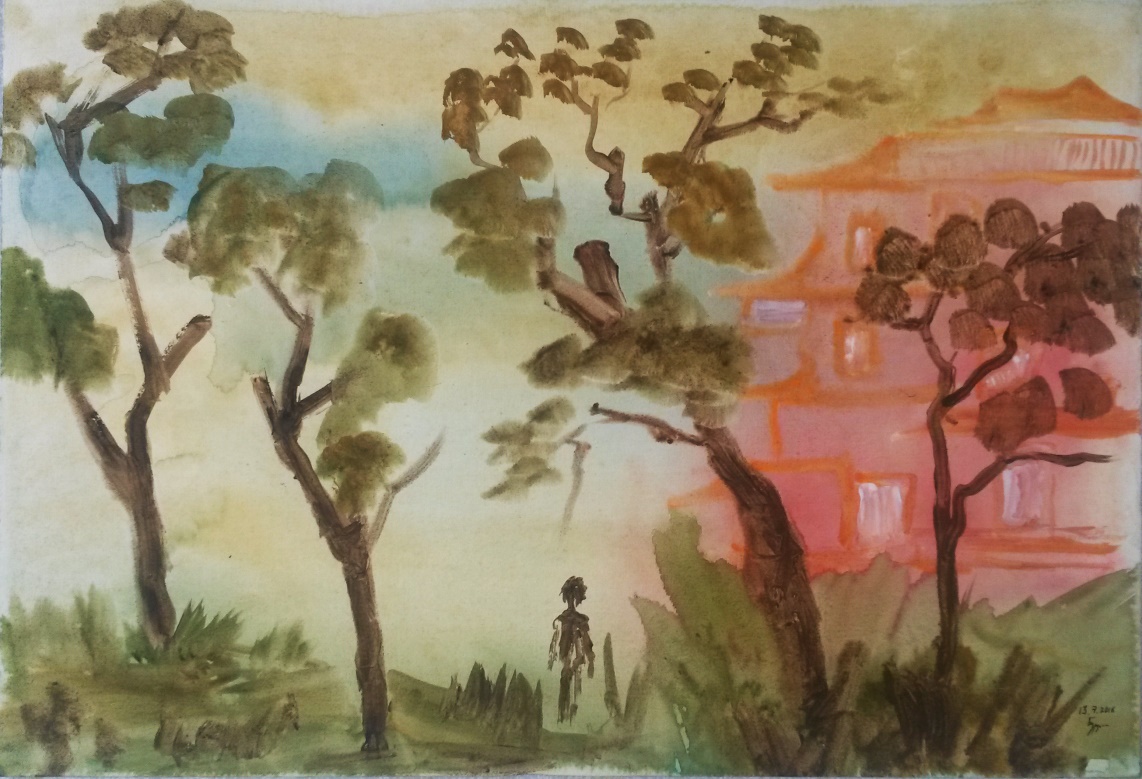 Белая вода, белая вода.Как много она наводит дум.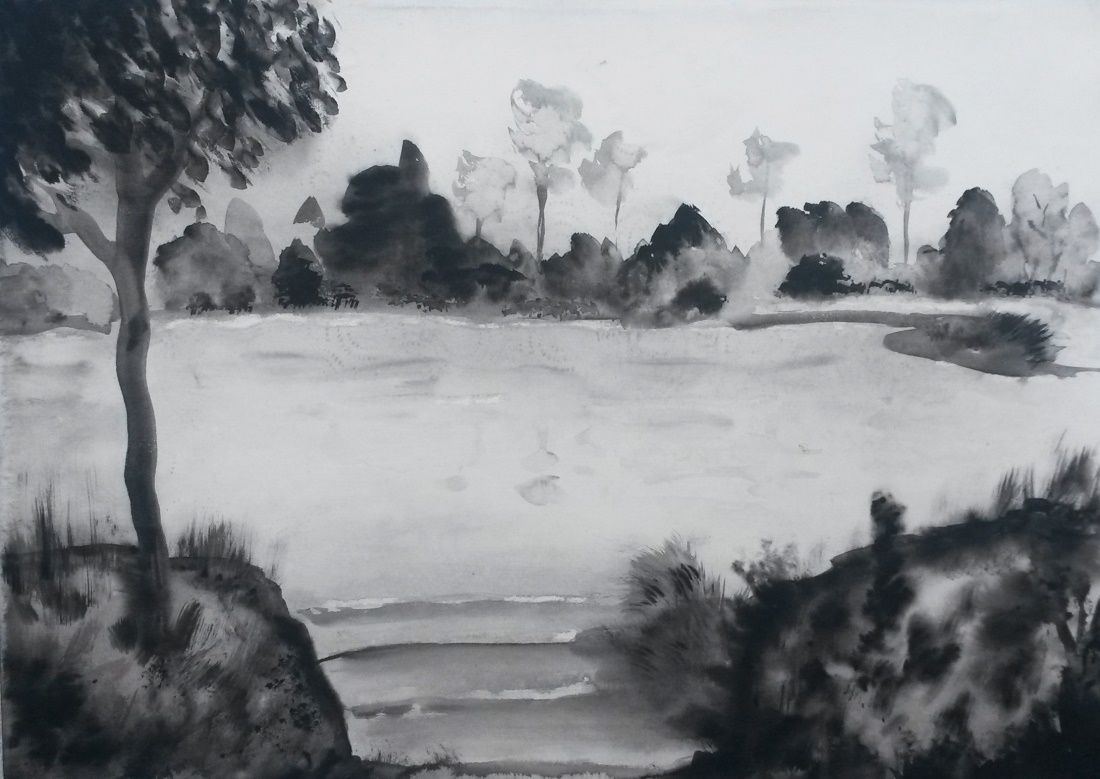 Красная клубника, клубника луговая.Как много она наводит дум.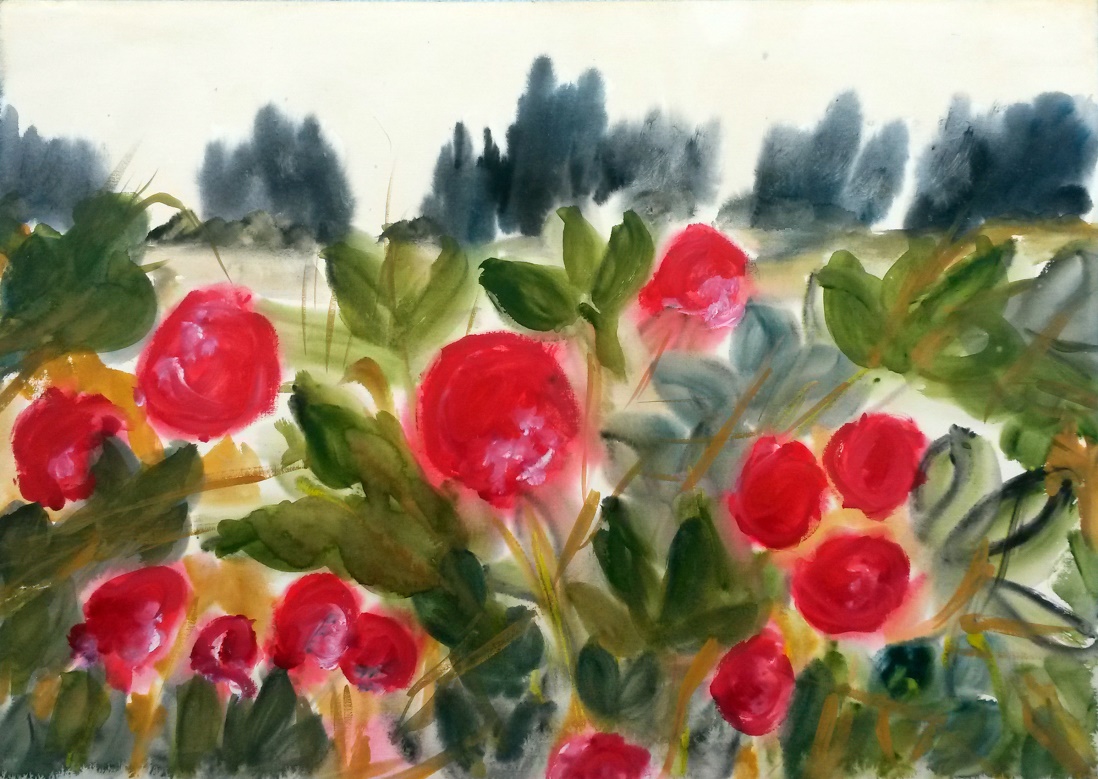 Двое в лесу, двое в лесу.Как много они наводят дум.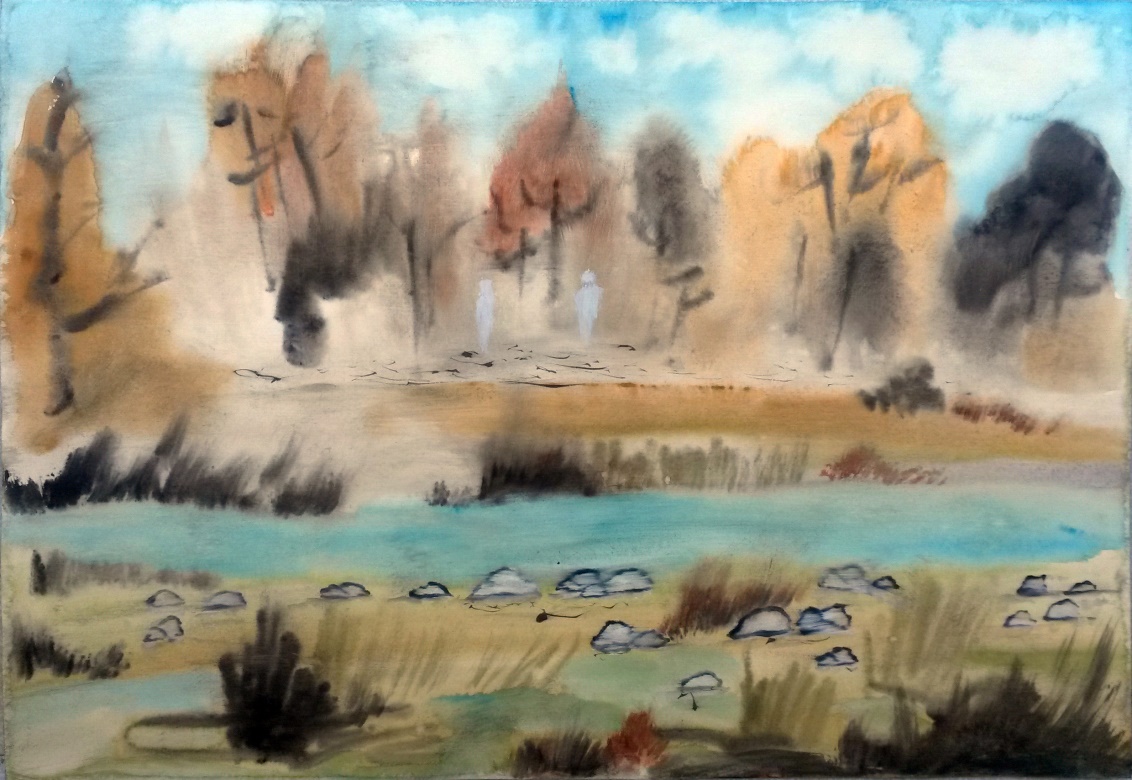 Выходящий из хижины, выходящий из хижины.Как много он наводит дум.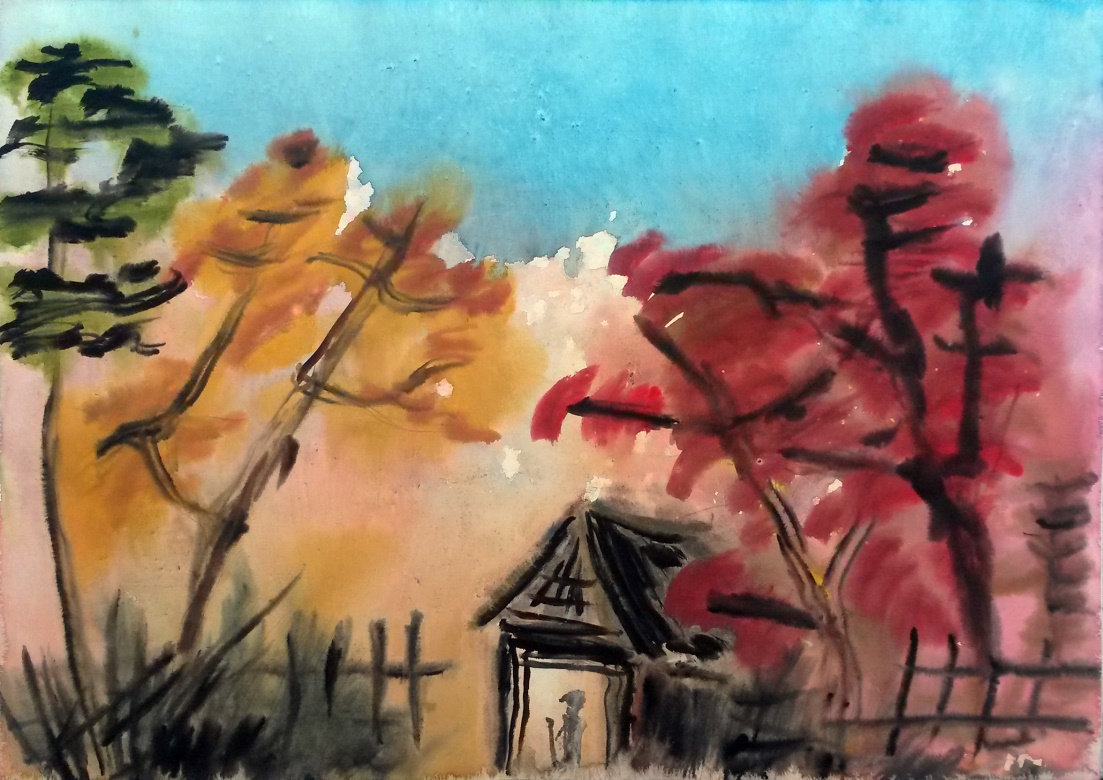 Белое чёрное озеро, белое чёрное озеро.Как много оно наводит дум.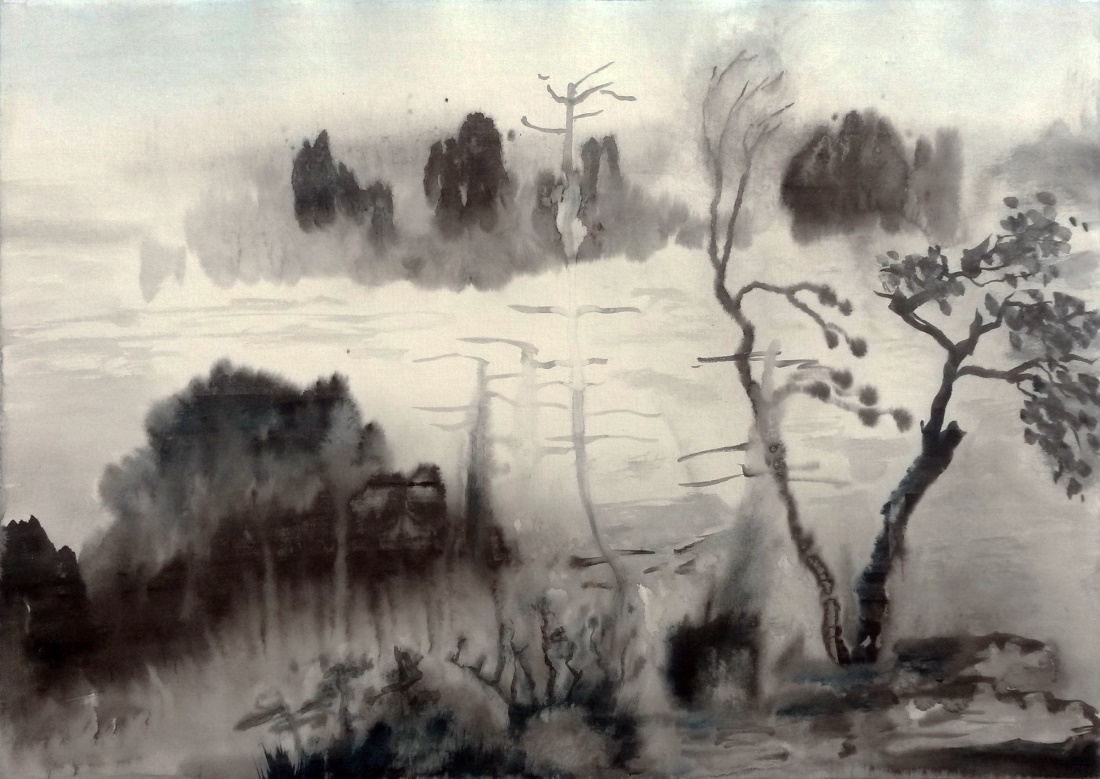 Уходящий из города, уходящий из города.Как много он наводит дум.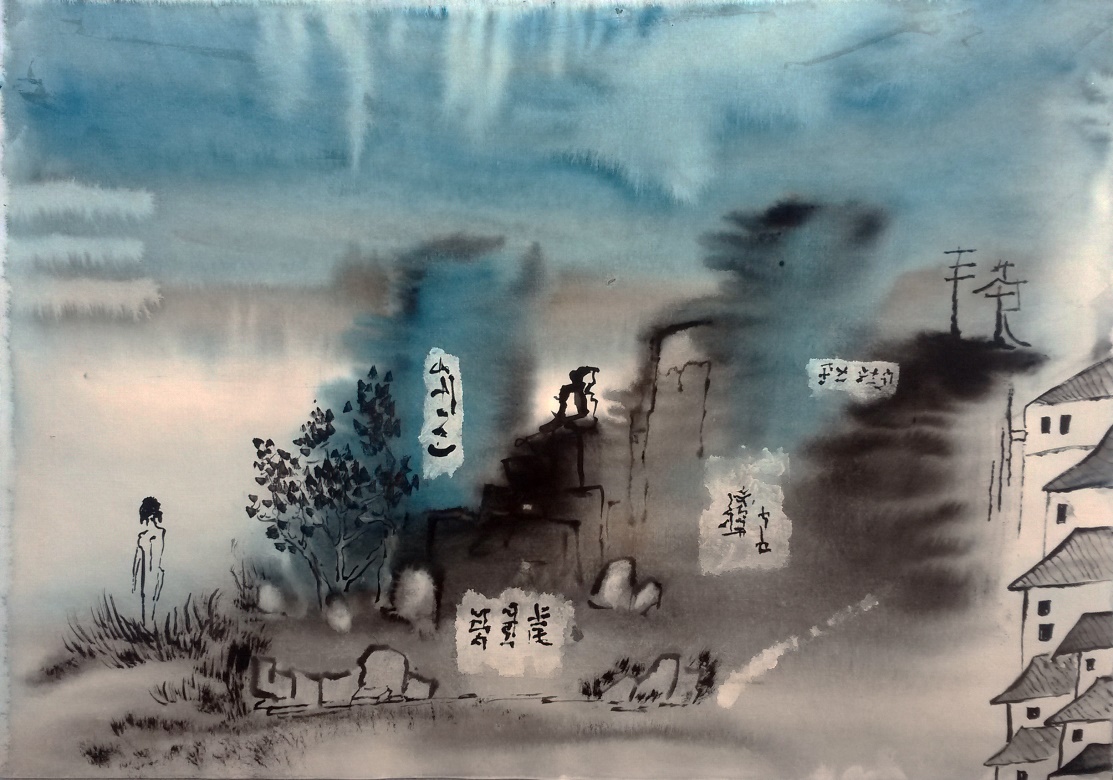 Утренний туман, утренний туман.Как много он наводит дум.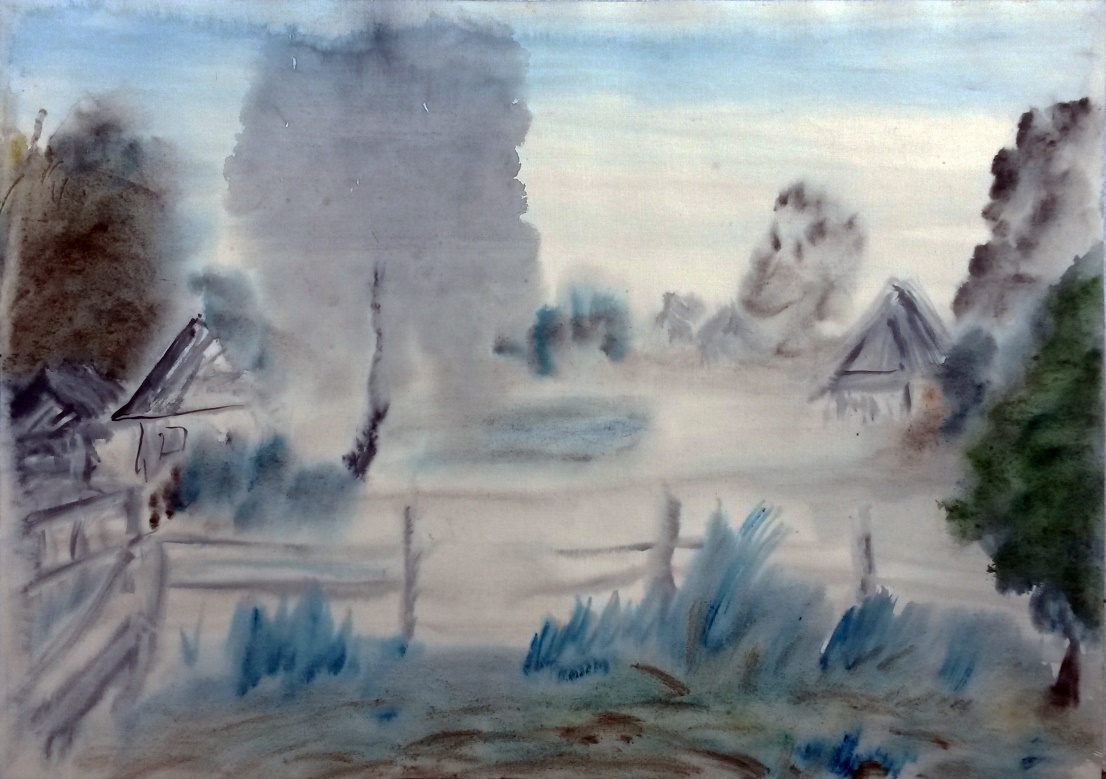 Листья разнообразные, листья на деревьях.Как много они наводят дум.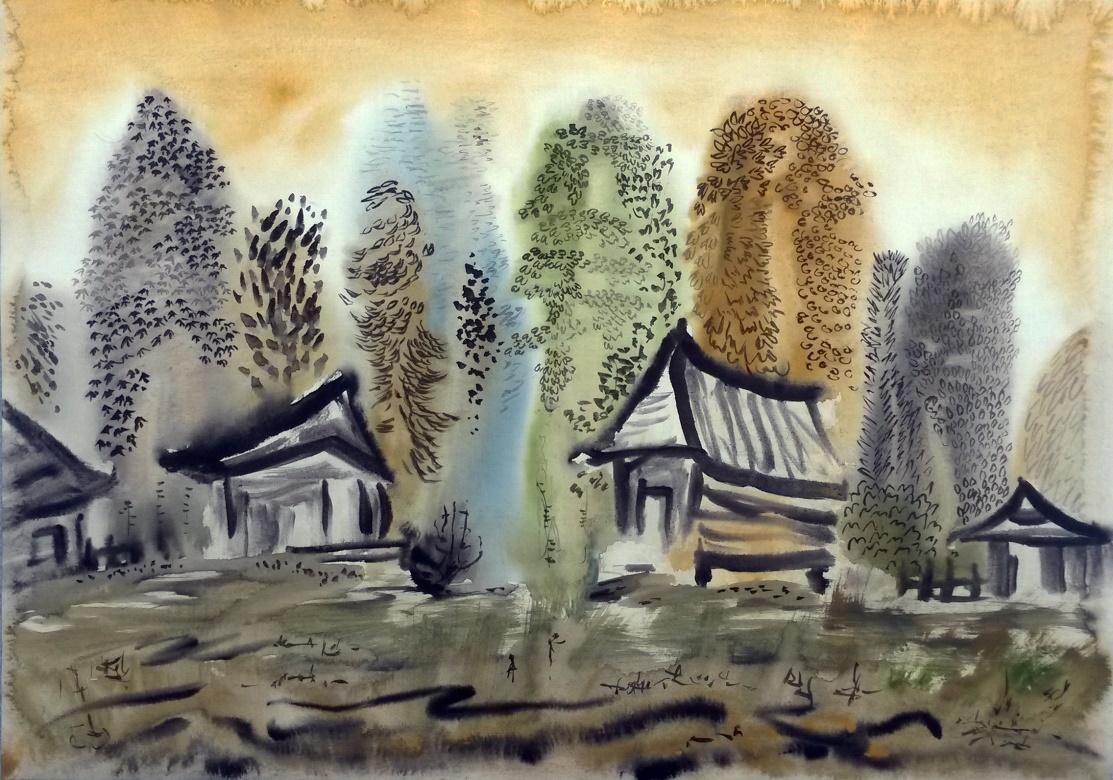 Рыбак на лодке, лодка на воде.Как много они наводят дум.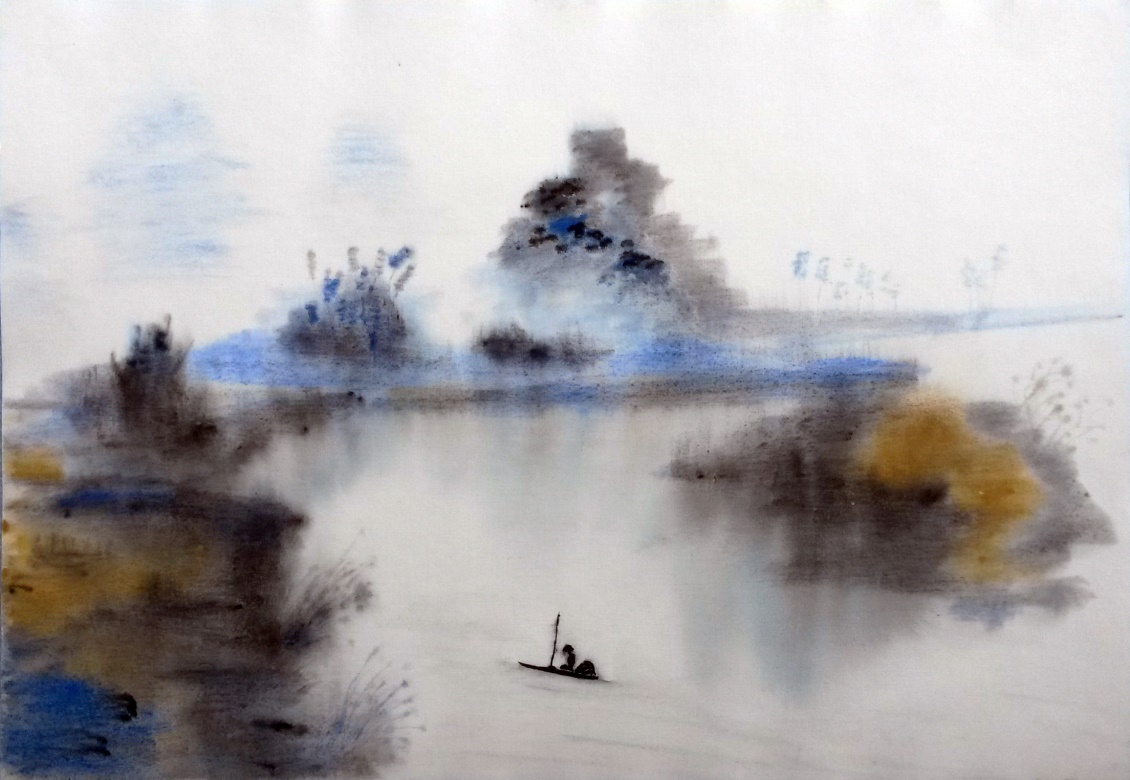 Висячий мостик, мостик в горах.Как много они наводят дум.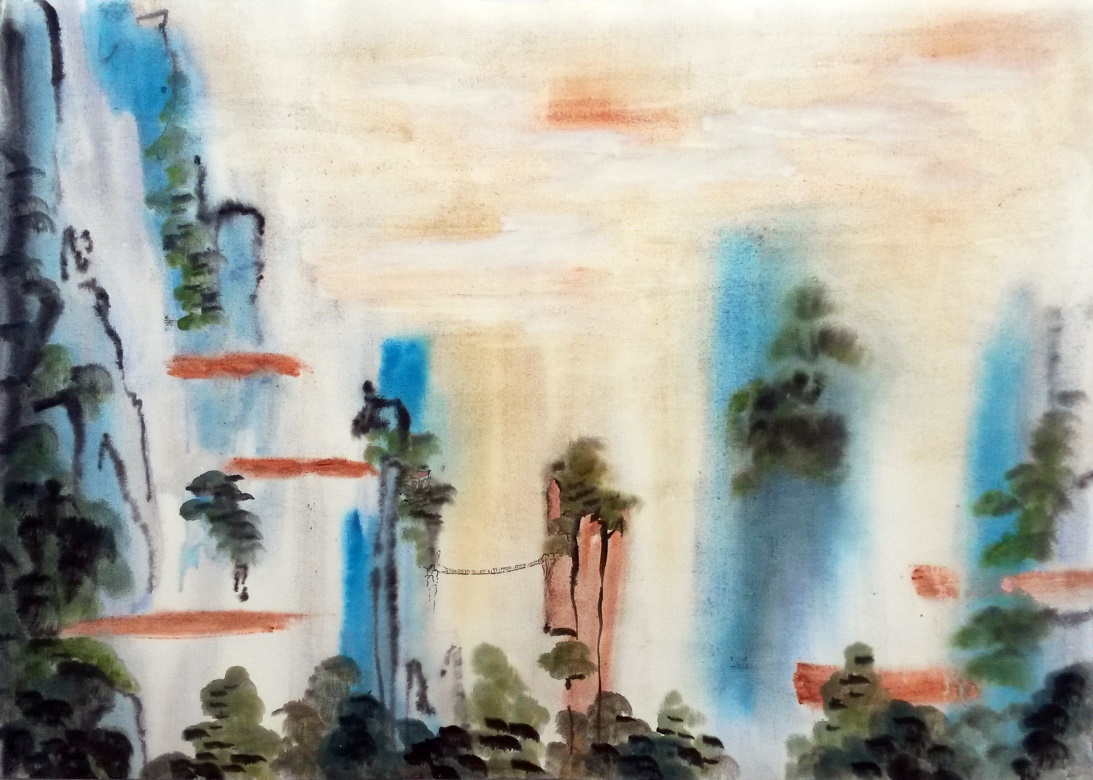 Красненькое в пустоте, в пустоте красненькое.Как много они наводят дум.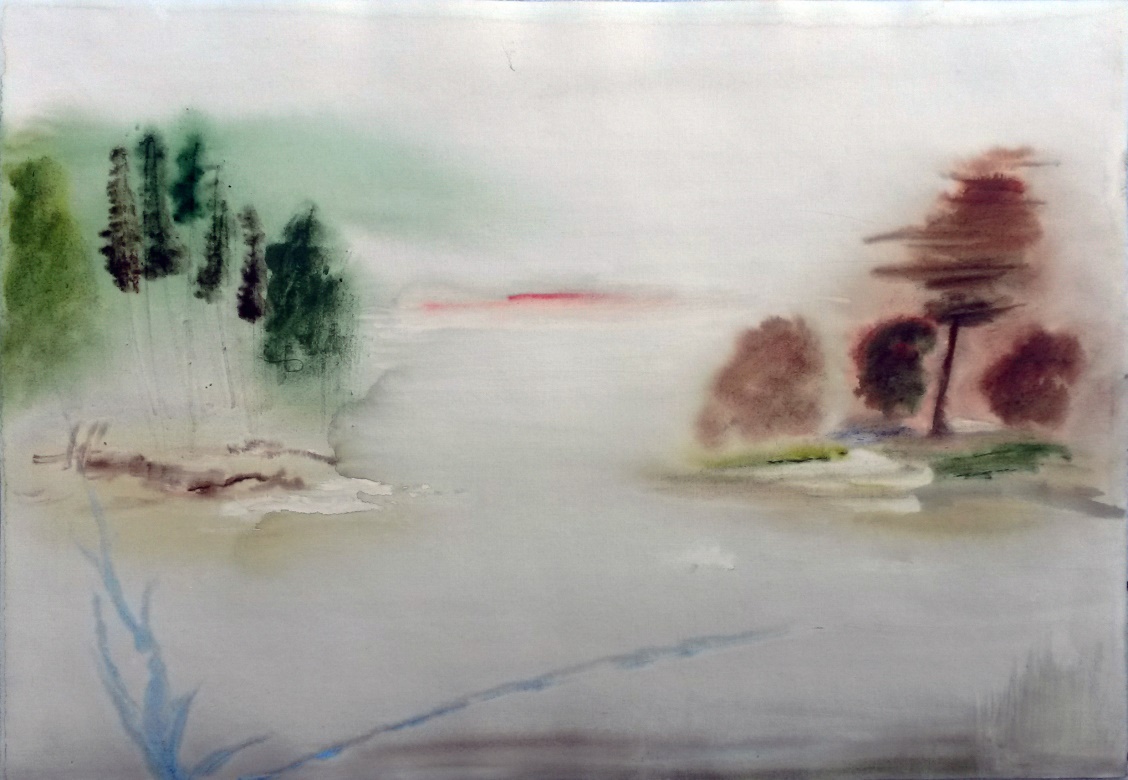 16 сентября 2016 - 12 ноября 2016ПРИЗРАКИ СТАРОЙ ФРАНЦИИЛитературно-сетевой журнал Московский BAZARОт Парижа до утра,от вчера и до Труа —вена Сены, пена винлегче птичьего пера,что качается,качается на шляпахСена-пена-вина-готики Шампани.От Труа и до ЛионаСона-Рона, Ле Бушоны.Графы-герцоги-бароныне встречаются как раньше,и всё тоньше,тоньше, тоньшедней связующая нить.От Лиона до Тулонавсюду шорохи и стоны:то скребутся по асфальтулошадиные копыта,то поскрипывают шпагипод колёсами,колёсами машин.От Тулона до Тулузыперевозят фуры грузы.А по склонам гор лишь тени,только тени проплывают,и сражаются безмолвно,и безмолвноумирают.Только изредка раздастсяодинокой птицы крик,только в горной речке жалобнозаплачет не вода,только пьяных трубадуровпесня-ор на всю округу,но не слышит их никто.От Тулузы до Бордотоже нету никого.Лишь стальные галеоныпроплывают по Гаронне,перемигиваясь с намиразноцветными огнямиэлектрических костров.От Бордо и до Парижа —то подальше, то поближе —виноградников ковры.И какой-то в небе знакнад провинцией Коньяк.Только всадникам, увы,пить не можно за рулём.А над всею Франциейволшебственное небо.И время староекак старый крестоносец —развратник, воин, муж и рогоносец.А в придорожном ресторанчикевино-вино-вино.5-15 октября 2016. Франция, исправлено 16.07.2020РЫЖАЯ СОБАКАЛитературно-сетевой журнал Московский BAZARЯ как-то был французом старымИ, отворив скрипучий ставень,Вдыхал холодный воздух с гор,И, щурясь утреннему солнцу,Смотрел как девочка и мальчикИграют с рыжею собакойНа тёплом камне мостовой.Потом я снова русским сталИ, отворив скрипучий ставень,Вдыхал холодный воздух с речкиИ наблюдал как две овечкиБредут по улице в пыли.А мальчик с девочкой ушли,О чём-то весело болтая.Собака, прыгая и лая,Тоже радовалась жизни.5-15 октября 2016. ФранцияГЛУПОСТИ ВСЯКИЕСамолёта летит —Машет крыльями.Парохода плывёт —Клюёт носом.АвтомОбиль бежит —Шуршит шинами.Человека идёт —Спотыкается.5-15 октября 2016. ФранцияНА ПЕРЕКРЁСТКЕКогда бредёшь, куда не зная,иль по делам спешишь бездумно,порой на улице встречаешьразнообразнейших людей,застывших перед светофоромна перекрёстке.И что за скрытая пружинаих вынесла сюда сей час,и что за траектория пути,отрезок маленький которойты наблюдаешь в этот миг.Вот седовласый господин,великовозрастный учитель,очкаст, морщинист и задумчив,к последней встрече поспешаетс учеником своим последним.Вот дама  кутается в шубу,наверно, мёрзнет,и смотрит на часы,и спешит на встречус последним поклонником своим.А этот юный господинзасунул руки глубоко в карманы,надул губу, насупился,печалится о чём-то,хотя печали все лишь впереди.И дева юная в мечтательном туманепроскальзывает взором сквозь туман,как будто что-то ищет, не находит,и параллельно думая о том,что надо бы купить морковь и репу.Здесь пара молодая в нетерпеньи,и смотрится немного угловато,поскольку не притёрлись,но, видимо, хотят,и теребят друг другу руки.Там тоже пара, только пожилая,во времени плывут как рыбы,и смотрят будто бы со днакакого-то глубокого колодца,где лишь они одни,А вон... но светофор переключилсяна зелёный свет,и всё пришло в движенье,и все пошли,и я, конечно, тожекуда не зная или по деламбездумно.1 ноября 2016в китайском тексте:строфа 1, строка 1, часть 2巷無居人.в китайском тексте:строфа 1, строка 2, часть 1豈無居人в переводе Штукина:строфа 1, строка 2Улица точно пуста, и людей я не вижу на ней...в переводе Штукина:строфа 1, строка 3Улица разве пуста и людей ты не видишь на ней?в китайском тексте:строфа 2, строка 1, часть 2巷無飲酒в китайском тексте:строфа 2, строка 2, часть 1豈無飲酒в переводе Штукина:строфа 2, строка 2Нет здесь, на улице нашей, умеющих выпить вина...в переводе Штукина:строфа 2, строка 3Разве на улице нет умеющих выпить вина?